CAPITAL REGIONCommunity Development District June 10, 2021AGENDACapital Region Community Development District475 West Town PlaceSuite 114 St. Augustine, Florida 32092 	District Website: www.mysouthwoodcdd.comJune 3, 2021Board of SupervisorsCapital Region Community Development District Dear Board Members:The Capital Region Community Development District Meeting is scheduled for Thursday, June 10, 2021 at 6:30 p.m. at the SouthWood Community Center, 4675 Grove Park Drive, Tallahassee, Florida 32311.Following is the advance agenda for the meeting:Roll CallThe Pledge of AllegianceAudience Comments (regarding agenda items listed below)Approval of Consent AgendaApproval of the Minutes of the April 8, 2021 MeetingBalance Sheet as of April 30, 2021 and Statement of Revenues & Expenditures for the Period Ending April 30, 2021Allocation of Assessment ReceiptsCheck RegisterConsideration of Resolution 2021-05, Approving the Proposed Budget for Fiscal Year 2022 and Setting a Public Hearing Date to AdoptUpdates Regarding Recreational Improvements:Volleyball CourtDog ParkConsideration of Agreement with Leon County Tax CollectorRatification of Gate Petro Access AgreementRequest for Waiver of O&M Assessments for HOA Owned Administrative OfficesStaff ReportsAttorneyDantin ConsultingProperty ManagementAll Pro ReportsOperations MemorandumVariance ReportManager – Report on the Number of Registered Voters 3,937Supervisors RequestsAudience CommentsNext Scheduled Meeting – August 12, 2021 @ 6:30 p.m.AdjournmentI look forward to seeing you at the meeting. If you have any questions, please feel free to call.Sincerely,James Oliver James Oliver District ManagerCommunity Interest:Roadways – Chairman RojasLandscaping Conservation Areas –Chairman RojasParks and Recreation/Bike Paths/Trail System – Supervisor KelleyBudget / Bond Refinancing – Supervisor deNagyHOA Coordination – Vice Chair JohnstonCity/County Coordination – Supervisor WigginsCommunity Liaison – Supervisor KelleyFOURTH ORDER OF BUSINESSA.MINUTES OF MEETINGCAPITAL REGION COMMUNITY DEVELOPMENT DISTRICTThe regular meeting of the Board of Supervisors of the Capital Region Community Development District was held Thursday, April 8, 2021 at 6:30 p.m. at the Southwood Information & Sales Center/The Naumann Group, 3196 Merchants Row Boulevard, Suite 120, Tallahassee, Florida.Present and constituting a quorum were:Kyle Rojas	ChairmanApril Johnston	Vice ChairpersonCorbin deNagy	SupervisorAndrew Wiggins	Supervisor Also present were:James Oliver	District ManagerJoe Brown	District CounselRobert Berlin	Operations Manager - GMSKeith Dantin	Engineering Consultant (by telephone)The following is a summary of the actions taken at the April 8, 2021 meeting. An audio copy of the proceedings can be obtained by contacting the District Manager.FIRST ORDER OF BUSINESS	Roll CallMr. Rojas called the meeting to order and called the roll.SECOND ORDER OF BUSINESS	The Pledge of AllegianceTHIRD ORDER OF BUSINESS	Audience CommentsThere being none, the next item followed.FOURTH ORDER OF BUSINESS	Approval of Consent AgendaApproval of the Minutes of the March 11, 2021 MeetingBalance Sheet as of February 28, 2021 and Statement of Revenues & Expenditures for the Period Ending February 28, 2021Allocation of AssessmentsCheck RegisterFIFTH ORDER OF BUSINESS	Consideration	of	Resolution	2021-04Ratifying Actions Related to Issue of Series 2021 BondsMr. Brown stated after a bond closing to provide some extra coverage for all the actions taken by staff and the board, we prepare a resolution that will ratify and approve those actions.SIXTH ORDER OF BUSINESS	Update Regarding Request for Relief Relatedto PUD AmendmentMr. Dantin stated they are having an administrative hearing tomorrow at 9:30 and they will have a certain amount of time for the administrative judge to make his recommendation and from there it goes back to the commission for them to make a ruling.SEVENTH ORDER OF BUSINESS	Request	for	Installation	of	Crosswalk(Longfellow & Grove Park)Mr. Berlin stated at the last meeting Supervisor deNagy brought up a crosswalk at Longfellow and Grove Park, which is on the eastern end of the community center. There is a crosswalk on the island at that end but there is not one that lines up with it on the Grove Park side at Longfellow. I had the city come out and look at it to see if it was plausible to allow a crosswalk there and they agreed that we could put one there. They would enter into a gentleman’s agreement with the district to allow us to get a contractor to put it in on that side and update the line on the other side to make it compliant, they would stripe it and sign it. They would pay for that and we would pay for concrete.It was the consensus of the board for staff to get a quote for the work and bring that back to the next meeting.EIGHTH ORDER OF BUSINESS	Updates	Regarding	Recreationalimprovements:Swing (Eagle Scout Project)Mr. Berlin stated the swings are done and that can come off the agenda.Volleyball CourtMr. Berlin stated the nets are going to be shipped this week.Ms. Burns stated I’m representing HOA tonight and at our meeting last month the volleyball court and parking were mentioned.   That parking lot does belong to the HOA, there are concerns about the additional usage with the volleyball court.Mr. Berlin stated next year you are going to put in a whole new water feature and the people are going to swarm there and instead of just figuring the volleyball court went ahead and caused all the parking problems, let Dantin and I figure out a way to get more parking and you are going to have to utilize some of this space. You have to give up some grass area. If people came in their golf carts you wouldn’t have that problem.   The parking lot is packed even when the pool is not open.Dog ParkMr. Berlin stated the last we talked about the dog park the city had given its okay at Park Crossing Trail. I approached them about another site on the backside of the community garden and they gave their blessing for that too. You have two sites to choose from.It was the consensus of the board to put the dog park at Town Center, construct a four- foot chain link fence and possibly some hedges in the front. Proposals will be brought to the next meeting for consideration.NINTH ORDER OF BUSINESS	Consideration of Access and MaintenanceEasement Agreement for Classical School Signage on District PropertyMr. Brown stated the Classical School applied for a variance from the city to put up entrance signage. They want to put it on the strip of CDD common space between Classical School property and the road their entrance driveway connects to.   The signage would be back off the road if they put it on their own property. The easement would allow them to maintainthat entrance signage in the district’s property. Once they stake out where they want the sign the surveyor draws a box and legal description around it and that will be their easement. They won’t be able to put it just anywhere and it will be limited to that box.TENTH ORDER OF BUSINESS	Board Guidance Regarding Preparation ofFiscal Year 2022 Proposed BudgetMr. Oliver stated we are going to start the FY 22 budget process at our next meeting. Typically, we approve a proposed budget then refine it over next couple of months and have your budget hearing in conjunction with your August meeting. We will bring you a budget that will be on the high side and through board discussion with staff we can pare that down some and make a decision whether or not that would cause assessments to increase.One thing we want to focus on this year is the capital reserve fund for repairs and replacement.The fund has a current balance of $46,000. For FY21, the recommended contribution for capital reserves was $95,000, according to the Captial Resere Study prepared by Reserve Advisors in 2018. The Distict budgeted a contribution of $89,000. The consultant’s recommended contribution for FY 22 is $135,000.   We will also review service contracts to see if they have a built-in price escalation or increases for FY22.ELEVENTH ORDER OF BUSINESS	Staff ReportsAttorneyThere being none, the next item followed.Dantin ConsultingThere being none, the next item followed.Property Management ReportAll Pro ReportsA copy of the All Pro reports was included in the agenda package.Operations MemorandumA copy of the operations memorandum was included in the agenda package.Variance ReportA copy of the variance report was included in the agenda package.E.	ManagerThere being none, the next item followed.TWELFTH ORDER OF BUSINESS	Supervisor’s RequestsMs. Johnston stated Susan did call me about the volleyball court and concerns over parking. I acknowledge that parking can be challenging there.   I don’t know what our options are moving forward but Susan, as the HOA liaison I commit to you moving forward that when we have discussions that may affect them, I will come to you so I can make sure I represent HOA concerns.Ms. Burns stated we are going to have a lot more houses and a lot more people and the more amenities we have whether it is us or you we need to look forward and work together to get things solved.Mr. Rojas stated as a reminder, don’t reply to all on emails.THIRTEENTH ORDER OF BUSINESS	Audience CommentsMr. Luis Rojas stated I try to read the agenda before I come to the meeting and it wasn’t online at 3 p.m. today. It is online now and Florida Statutes says it should be on there seven- days before the meeting. The only thing you had at 3:00 p.m. was the minutes from the February meeting. Every other time it is usually on there but this time it didn’t happen.FOURTEENTH ORDER OF BUSINESS	Next Scheduled Meeting – June 10, 2021 at6:30 p.m.Mr. Rojas stated the next meeting is June 10, 2021 at 6:30 at the Southwood Information and Sales Center.The meeting adjourned at 7:14 p.m.Secretary/Assistant Secretary	Chairman/Vice ChairmanB.GeneralASSETS:TOTAL ASSETS	$1,292,130	$3,540,759	$6,219	$32,975	$4,872,083LIABILITIES:TOTAL LIABILITIES	$105,554	$0	$0	$0	$105,554FUND BALANCES:LIABILITIES & FUND BALANCE	$1,292,130	$3,540,759	$6,219	$32,975	$4,872,083EXPENDITURES:EXPENDITURES:FIELD: (continued)TOTAL EXPENDITURES	 	$1,735,622  	 	$977,341  	 	$950,982  	 	$26,359   	($97,734)	 	$530,550  	 	$543,048  	 	$12,498  NET CHANGE IN FUND BALANCE	($97,734)	$530,550	$543,048	$12,498FUND BALANCE - Beginning	$97,734	$643,528FUND BALANCE - Ending	 	($0)	 	$1,186,576  TOTAL REVENUESEXPENDITURES:TOTAL EXPENDITURES	$600	$350	$22,885	($22,535)$88,609	(350.00)	(15,884.69)	(15,534.69)FUND BALANCE - Beginning	$148,399	$48,859FUND BALANCE - Ending	$237,008	$32,975TOTAL REVENUESEXPENDITURES:TOTAL EXPENDITURES	$371,673	$3,196,673	$3,201,536	($4,863)$8,772	($2,816,645)	($2,823,649)	($7,004)OTHER FINANCING SOURCES (USES)TOTAL OTHER FINANCING SOURCES (USES)			$0		$0	$2,543,426	$2,543,426 NET CHANGE IN FUND BALANCE		$8,772	($2,816,645)		($280,223)	$2,536,422 FUND BALANCE - Beginning	$94,327					$280,260FUND BALANCE - Ending	$103,098	$37TOTAL REVENUESEXPENDITURES:TOTAL EXPENDITURES	$866,713	$205,856	$210,856		($5,000) ($2,039)	$657,776	$647,194	($10,582)FUND BALANCE - Beginning	$351,184	$781,989FUND BALANCE - Ending	$349,145	$1,429,183TOTAL REVENUESEXPENDITURES:TOTAL EXPENDITURES	$1,312,263	$391,131	$390,644	$487($3,669)	$616,415		$613,856	($2,559) NET CHANGE IN FUND BALANCE		($3,669)	$616,415		$613,856	($2,559) FUND BALANCE - Beginning	$397,549		$1,049,287FUND BALANCE - Ending	$393,881	$1,663,143TOTAL REVENUESEXPENDITURES:TOTAL EXPENDITURES	$273,798	$51,899	$51,784	$115$1,758	$222,615	$212,559	($10,056) NET CHANGE IN FUND BALANCE		$1,758	$222,615	$212,559	($10,056) FUND BALANCE - Beginning	$57,226		$193,507FUND BALANCE - Ending	$58,984	$406,066TOTAL REVENUESEXPENDITURES:TOTAL EXPENDITURES	$0	$0	$0	$0$0	$0	$0	$0OTHER FINANCING SOURCES (USES)TOTAL REVENUESEXPENDITURES:Cost Of Issuance	$0	$0	$179,775	($179,775)TOTAL EXPENDITURES	$0	$0	$179,775	($179,775)$0	$0	($179,775)	($179,775)OTHER FINANCING SOURCES (USES)TOTAL OTHER FINANCING SOURCES (USES)	$0	$0	$185,994	$185,994NET CHANGE IN FUND BALANCE	$0	$0	$6,219	$6,219FUND BALANCE - Beginning	$0	$0FUND BALANCE - Ending	$0	$6,219C.CAPITAL REGION CDD ASSESSMENT RECEIPTS FISCAL YEAR 2021D.3/28/2021 - 5/27/2021Capital Reserven/a* FedEx invoices will be provided upon requestAP300R	YEAR-TO-DATE ACCOUNTS PAYABLE PREPAID/COMPUTER CHECK REGISTER	RUN	5/27/21	PAGE	1*** CHECK DATES 03/28/2021 - 05/27/2021 ***	CAPITAL REGION - GENERAL FUNDBANK B CAPITAL REGION - GENCHECK	VEND#	.....INVOICE..... ...EXPENSED TO...	VENDOR NAME	STATUS	AMOUNT	....CHECK.....INVOICE	YRMO	DPT ACCT# SUB	SUBCLASS192781	202103 320-57200-46450IRR VALVE REPL CONTROL #9 192897	202103 320-57200-47000REMOVE VINES & TALLOW192898	202104 320-57200-47000REMOVE FENCE/MOW/DEBRIS192903	202104 320-57200-46450GREEN/WHITE MARKERS VALVE 192904	202104 320-57200-46450MAIN LINE RPRS UNIT #1 C3 192905	202104 320-57200-46450INSTL SLEEVE CNTRLR # 22 192911	202104 320-57200-46900INSTL/REPL DOGGIE POT DIS 192913	202104 320-57200-47000FORM/POUR/FINISH SIDEWALK 192914	202104 320-57200-46450ZONE LINE PIPE RPR C#5 U3 192915	202104 320-57200-46450IRR PIPE REPAIR VALVE RPL 192921	202103 320-57200-46900FUNGICIDE TREAT VAR AREASALL-PRO LAND CARE OF TALLAHASSEE	5,236.66 002684- - - - - - - - - - - - - - - - - - - - - - - - - - - - - - - - - - - - - - - - - - - - - - - - - - - - - - - - - - - - - - - - - - 4/19/21 00167	4/01/21 000495	202104 320-57200-34010	*	500.00APR 21 - WEBSITE MGMTBULLDOG STRATEGY GROUP, LLC	500.00 002685- - - - - - - - - - - - - - - - - - - - - - - - - - - - - - - - - - - - - - - - - - - - - - - - - - - - - - - - - - - - - - - - - - 4/19/21 00029	3/31/21 MAR 21 S 202103 320-57200-43000	*	3,223.46MAR 2021 SERVICESCITY OF TALLAHASSEE - UTILITIES	3,223.46 002686- - - - - - - - - - - - - - - - - - - - - - - - - - - - - - - - - - - - - - - - - - - - - - - - - - - - - - - - - - - - - - - - - - 4/19/21 00268	2/10/21 2019	202102 320-57200-46465	*	600.00IRRIGATION SYSTEM DESIGNCLARK IRRIGATION DESIGN &	600.00 002687- - - - - - - - - - - - - - - - - - - - - - - - - - - - - - - - - - - - - - - - - - - - - - - - - - - - - - - - - - - - - - - - - - 4/19/21 00137	4/11/21 1229	202103 310-51300-31100	*	2,250.00SERVICES THRU 3/31/2021DANTIN CONSULTING, LLC	2,250.00 002688- - - - - - - - - - - - - - - - - - - - - - - - - - - - - - - - - - - - - - - - - - - - - - - - - - - - - - - - - - - - - - - - - - 4/19/21 00061	4/01/21 443	202104 310-51300-34000	*	4,051.67APR 21 - MGMT FEES4/01/21 443	202104 310-51300-35100	*	233.33APR 21 - COMPUTER4/01/21 443	202104 310-51300-31300	*	608.33APR 21 - DISSEMINATIONCAPR CAPITAL REGION TCESSNAAP300R	YEAR-TO-DATE ACCOUNTS PAYABLE PREPAID/COMPUTER CHECK REGISTER	RUN	5/27/21	PAGE	2*** CHECK DATES 03/28/2021 - 05/27/2021 ***	CAPITAL REGION - GENERAL FUNDBANK B CAPITAL REGION - GENCHECK	VEND#	.....INVOICE..... ...EXPENSED TO...	VENDOR NAME	STATUS	AMOUNT	....CHECK.....INVOICE	YRMO	DPT ACCT# SUB	SUBCLASS	AMOUNT	#443	202104 310-51300-51000	*	15.15APR 21 - OFFICE SUPPLIES443	202104 310-51300-42000	*	2.60APR 21 - POSTAGE443	202104 310-51300-42500	*	274.05APR 21 - COPIES443	202104 310-51300-41000	*	115.57APR 21 - TELEPHONE444	202104 320-57200-34000	*	10,500.00APR 21 - FACILITY MGMTGOVERNMENTAL MANAGEMENT SERVICES	15,800.70 002689- - - - - - - - - - - - - - - - - - - - - - - - - - - - - - - - - - - - - - - - - - - - - - - - - - - - - - - - - - - - - - - - - - 4/19/21 00008	4/12/21 121566	202103 310-51300-31500	*	4,720.60GENERAL COUNSEL 3/31/214/12/21 121567	202103 310-51300-31500	*	1,436.40MONTHLY MEETING 3/31/2021HOPPING, GREEN & SAMS, P.A.	6,157.00 002690- - - - - - - - - - - - - - - - - - - - - - - - - - - - - - - - - - - - - - - - - - - - - - - - - - - - - - - - - - - - - - - - - - 4/19/21 00228	3/31/21 00037580 202103 310-51300-48000	*	153.58NOTICE OG MEETING 3/1/213/31/21 00037580 202103 310-51300-48000	*	153.58NOTICE OF MEETING 3/29/213/31/21 00037580 202103 310-51300-48000	*	32.21CAPITAL REGION COMMTALLAHASSEE MEDIA GROUP	339.37 002691- - - - - - - - - - - - - - - - - - - - - - - - - - - - - - - - - - - - - - - - - - - - - - - - - - - - - - - - - - - - - - - - - - 5/21/21 00029	4/29/21 APRIL 20 202104 320-57200-43000	*	3,642.22ELECTRIC 3/26-4/27/21CITY OF TALLAHASSEE - UTILITIES	3,642.22 002692- - - - - - - - - - - - - - - - - - - - - - - - - - - - - - - - - - - - - - - - - - - - - - - - - - - - - - - - - - - - - - - - - - 5/26/21 99999	5/26/21 VOID	202105 000-00000-00000	C	.00VOID CHECK******INVALID VENDOR NUMBER******	.00 002693- - - - - - - - - - - - - - - - - - - - - - - - - - - - - - - - - - - - - - - - - - - - - - - - - - - - - - - - - - - - - - - - - - 192926	202104 320-57200-46450	*	362.10IRRIG RPR CTRL#21 UNIT#19192927	202104 320-57200-46450	*	390.48IRRIG RPR CNTRL #5 UNIT#3192935	202104 320-57200-46520	*	780.00ALLEY WAY REPAIR @ RAIN..192946	202104 320-57200-46450	*	29.46IRRIG RPR CNTRL#25 UNIT27192947	202104 320-57200-46450	*	425.46IRRIG RPR CNTRL#25-26 U27192952	202104 320-57200-47000	*	987.00BUTTERFLY GARDN ANN.INSTLCAPR CAPITAL REGION TCESSNAAP300R	YEAR-TO-DATE ACCOUNTS PAYABLE PREPAID/COMPUTER CHECK REGISTER	RUN	5/27/21	PAGE	3*** CHECK DATES 03/28/2021 - 05/27/2021 ***	CAPITAL REGION - GENERAL FUNDBANK B CAPITAL REGION - GENCHECK	VEND#	.....INVOICE..... ...EXPENSED TO...	VENDOR NAME	STATUS	AMOUNT	....CHECK.....INVOICE	YRMO	DPT ACCT# SUB	SUBCLASS	AMOUNT	#192956	202104 320-57200-47000	*	780.00ASPHALT RRP CENTRAL PARK192957	202104 320-57200-46450	*	631.45IRRIG RPR CNTL#15 ZONE #7 192925	202105 320-57200-46200MAY 21 - LANDSCAPE MAINT 192925	202105 320-57200-46225MAY 21 - LANDSCAPE MAINT 192925	202105 320-57200-46400MAY 21 - LANDSCAPE MAINT 192925	202105 320-57200-46425MAY 21 - LANDSCAPE MAINT 193026	202105 320-57200-46450IRRIG RPR CNTL#18 UNIT#35 193027	202105 320-57200-46450IRRIG RPR CNTL#20 @ ORANG 193028	202105 320-57200-46450IRRIG RPR CNTL#6 MAINLINE 193029	202105 320-57200-46450IRRIG RPR CNTL#28 UNIT#31ALL-PRO LAND CARE OF TALLAHASSEE	96,500.34 002694- - - - - - - - - - - - - - - - - - - - - - - - - - - - - - - - - - - - - - - - - - - - - - - - - - - - - - - - - - - - - - - - - - 5/26/21 00157	4/30/21 043021	202104 320-57200-46910	*	3,173.40CONCRETE/SW/COMMON AREARSDAVE BORDEN	3,173.40 002695- - - - - - - - - - - - - - - - - - - - - - - - - - - - - - - - - - - - - - - - - - - - - - - - - - - - - - - - - - - - - - - - - - 5/26/21 00167	5/01/21 000500	202105 320-57200-34010	*	500.00MAY 21 - WEBSITE MGMTBULLDOG STRATEGY GROUP, LLC	500.00 002696- - - - - - - - - - - - - - - - - - - - - - - - - - - - - - - - - - - - - - - - - - - - - - - - - - - - - - - - - - - - - - - - - - 5/26/21 00137	5/07/21 1243	202104 310-51300-31100	*	600.00BOARD MEETING 4/8/21DANTIN CONSULTING, LLC	600.00 002697- - - - - - - - - - - - - - - - - - - - - - - - - - - - - - - - - - - - - - - - - - - - - - - - - - - - - - - - - - - - - - - - - - 5/26/21 00004	3/20/21 7-322-94 202103 310-51300-42000	*	36.45DELIVERIES THRU 3/23/21FEDEX	36.45 002698- - - - - - - - - - - - - - - - - - - - - - - - - - - - - - - - - - - - - - - - - - - - - - - - - - - - - - - - - - - - - - - - - - 5/26/21 00061	5/01/21 445	202105 310-51300-34000MAY 21 - MGMT FEES5/01/21 445	202105 310-51300-35100MAY 21 - COMPUTER5/01/21 445	202105 310-51300-31300MAY 21 - DISSEMINATION5/01/21 445	202105 310-51300-51000MAY 21 - OFFICE SUPPLIESCAPR CAPITALAP300R	YEAR-TO-DATE ACCOUNTS PAYABLE PREPAID/COMPUTER CHECK REGISTER	RUN	5/27/21	PAGE	4*** CHECK DATES 03/28/2021 - 05/27/2021 ***	CAPITAL REGION - GENERAL FUNDBANK B CAPITAL REGION - GENCHECK	VEND#	.....INVOICE..... ...EXPENSED TO...	VENDOR NAME	STATUS	AMOUNT	....CHECK.....INVOICE	YRMO	DPT ACCT# SUB	SUBCLASS	AMOUNT	#445	202105 310-51300-42000	*	37.10MAY 21 - POSTAGE445	202105 310-51300-42500	*	100.35MAY 21 - COPIES445	202105 310-51300-41000	*	115.57MAY 21 - TELEPHONE446	202105 320-57200-34000	*	10,500.00MAY 21 - FACILITY MGMTGOVERNMENTAL MANAGEMENT SERVICES	15,659.00 002699- - - - - - - - - - - - - - - - - - - - - - - - - - - - - - - - - - - - - - - - - - - - - - - - - - - - - - - - - - - - - - - - - - 5/26/21 00022	5/04/21 21057	202105 310-51300-32300	*	600.00ARBITRAG S2018 FYE2/28/21GRAU & ASSOCIATES	600.00 002700- - - - - - - - - - - - - - - - - - - - - - - - - - - - - - - - - - - - - - - - - - - - - - - - - - - - - - - - - - - - - - - - - - 5/26/21 00008	4/30/21 122276	202104 310-51300-31500	*	1,140.00GENERAL COUNSEL 4/30/21HOPPING, GREEN & SAMS, P.A.	1,140.00 002701- - - - - - - - - - - - - - - - - - - - - - - - - - - - - - - - - - - - - - - - - - - - - - - - - - - - - - - - - - - - - - - - - - 5/26/21 00296	5/05/21 2094	202105 320-57200-47000	*	1,100.00MULCHING CONSERVATION ARELONGVIEW FARMS, LLC	1,100.00 002702- - - - - - - - - - - - - - - - - - - - - - - - - - - - - - - - - - - - - - - - - - - - - - - - - - - - - - - - - - - - - - - - - - 5/26/21 00291 12/23/20 SUR-4608 202012 320-57200-46550	*	350.00PROPSD 30' DRAINAGE EASEMMERIDIAN SURVEYING AND MAPPING, INC	350.00 002703- - - - - - - - - - - - - - - - - - - - - - - - - - - - - - - - - - - - - - - - - - - - - - - - - - - - - - - - - - - - - - - - - - 5/26/21 00297	4/28/21 04282021 202104 320-57200-47000	*	1,527.5050% DEPOSIT-DEVEL DESIGNNATURE GRAPHICS, LLC	1,527.50 002704- - - - - - - - - - - - - - - - - - - - - - - - - - - - - - - - - - - - - - - - - - - - - - - - - - - - - - - - - - - - - - - - - - 5/26/21 00082	4/23/21 6107792	202104 310-51300-32400	*	7,030.69S2018A1/A2 THRU 3/31/22U.S. BANK	7,030.69 002705- - - - - - - - - - - - - - - - - - - - - - - - - - - - - - - - - - - - - - - - - - - - - - - - - - - - - - - - - - - - - - - - - -TOTAL FOR BANK B	165,966.79TOTAL FOR REGISTER	165,966.79CAPR CAPITAL REGION TCESSNAFIFTH ORDER OF BUSINESSRESOLUTION 2021-05A RESOLUTION OF THE BOARD OF SUPERVISORS OF THE CAPITAL REGION COMMUNITY DEVELOPMENT DISTRICT APPROVING THE PROPOSED BUDGETS FOR FISCAL YEAR 2021/2022; DECLARING SPECIAL ASSESSMENTS TO FUND THE PROPOSED BUDGETS PURSUANT TO CHAPTERS 170, 190 AND 197, FLORIDA STATUTES; SETTING PUBLIC HEARINGS; ADDRESSING PUBLICATION; ADDRESSING SEVERABILITY; AND PROVIDING AN EFFECTIVE DATE.WHEREAS, the District Manager has heretofore prepared and submitted to the Board of Supervisors (“Board”) of the Capital Region Community Development District (“District”) prior to June 15, 2021, the proposed budgets (“Proposed Budgets”) for the fiscal year beginning October 1, 2021 and ending September 30, 2022 (“Fiscal Year 2021/2022”); andWHEREAS, it is in the best interest of the District to fund the administrative and operations services (together, “Services”) set forth in the Proposed Budgets by levy of special assessments pursuant to Chapters 170, 190 and 197, Florida Statutes (“Assessments”), as set forth in the preliminary assessment roll included within the Proposed Budgets; andWHEREAS, the District hereby determines that benefits would accrue to the properties within the District, as outlined within the Proposed Budgets, in an amount equal to or in excess of the Assessments, and that such Assessments would be fairly and reasonably allocated as set forth in the Proposed Budgets; andWHEREAS, the Board has considered the Proposed Budgets, including the Assessments, and desires to set the required public hearings thereon;NOW, THEREFORE, BE IT RESOLVED BY THE BOARD OF SUPERVISORS OF THE CAPITAL REGION COMMUNITY DEVELOPMENT DISTRICT:PROPOSED BUDGETS APPROVED. The Proposed Budgets prepared by the District Manager for Fiscal Year 2021/2022 attached hereto as Exhibit A are hereby approved as the basis for conducting a public hearing to adopt said Proposed Budgets.DECLARING ASSESSMENTS. Pursuant to Chapters 170, 190 and 197, Florida Statutes, the Assessments shall defray the cost of the Services in the total estimated amounts set forth in the Proposed Budgets. The nature of, and plans and specifications for, the Services to be funded by the Assessments are described in the Proposed Budgets and in the reports (if any) of the District Engineer, all of which are on file and available for public inspection at the “District’s Office,” c/o Governmental Management Services, LLC, 475 West Town Place, Suite 114, St. Augustine, Florida 32092, (904) 940-5850. The Assessments shall be levied within the District on all benefitted lots and lands, and shall be apportioned, all as described in the Proposed Budgets and the preliminary assessment roll included therein. The preliminary assessment roll is also onfile and available for public inspection at the District’s Office. The Assessments shall be paid pursuant to the Uniform Method as set forth in Chapter 197, Florida Statutes, or, alternatively, in one or more installments pursuant to a bill issued by the District in November of 2021, and pursuant to Chapter 170, Florida Statutes.SETTING PUBLIC HEARINGS. Public hearings on said approved Proposed Budget and Assessments are hereby declared and set for:DATE:	 	, 2021HOUR:	 	LOCATION:	 	TRANSMITTAL OF PROPOSED BUDGETS TO LOCAL GENERAL PURPOSE GOVERNMENT. The District Manager is hereby directed to submit a copy of the Proposed Budgets to Leon County and the City of Tallahassee at least sixty (60) days prior to the hearing set above.POSTING OF PROPOSED BUDGETS. In accordance with Section 189.016, Florida Statutes, the District’s Secretary is further directed to post the approved Proposed Budgets on the District’s website at least two (2) days before the budget hearing date as set forth in Section 3, and shall remain on the website for at least forty-five (45) days.PUBLICATION OF NOTICE. The District shall cause this Resolution to be published once a week for a period of two (2) weeks in a newspaper of general circulation published in Leon County. Additionally, notice of the public hearings shall be published in the manner prescribed by Florida law.SEVERABILITY. The invalidity or unenforceability of any one or more provisions of this Resolution shall not affect the validity or enforceability of the remaining portions of this Resolution, or any part thereof.EFFECTIVE DATE. This Resolution shall take effect immediately upon adoption.PASSED AND ADOPTED THIS 10TH DAY OF JUNE, 2021.ATTEST:	CAPITAL REGION COMMUNITY DEVELOPMENT DISTRICTBy: 	Secretary/Assistant Secretary	Chairman, Board of SupervisorsExhibit A: Budgets FY 2021/2022June 10, 2021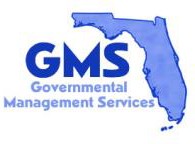 TABLE OF CONTENTSPage 8Debt Service FundRevenuesTOTAL REVENUES	$1,735,621	$1,598,044	$137,751	$1,735,796	$1,851,858ExpendituresTOTAL ADMINISTRATIVE EXPENDITURES	$218,135	$137,769	$81,273	$219,042	$224,972Assessment AllocationREVENUESMaintenance AssessmentsThe District will levy a non ad-valorem special assessment on all taxable property within the District to fund all of the General Operating Expenditures for the fiscal year.Interest IncomeThe District will have all excess funds invested with the State Board of Administration. The amount is based upon the estimated average balance of funds available during the fiscal year.EXPENDITURESAdministrative:Supervisor FeesThe Florida Statutes allows each board member to receive $200 per meeting no to exceed $4,800 in one year. The amount for the fiscal year is based upon all five supervisors attending the estimated 6 annual meetings.FICA ExpenseRepresents the Employer's share of Social Security and Medicare taxes withheld from Board of Supervisors checks.Engineering FeesThe District's engineer (Atkins) will be providing limited engineering services to the District including attendance as needed and preparation for board meetings, review and execute of documents under the District’s trust indenture and monitoring of District projects. Additionally The District utilizes Dantin Engineering on an assigned project basis and for engineering consulting services.ArbitrageThe District is required to annually have an arbitrage rebate calculation on the District's Series 2008A Capital Improvement Revenue Bonds, Series 2011A-1 and 2011A-2 Capital Improvement Revenue Refunding Bonds, and the Series 2013 Capital Improvement Revenue Bonds & Series 2018A1/A2 Capital Improvement Revenue Refunding Bonds. Currently the District has contracted with Grau & Associates, an independent certified public accounting firm, to calculate the rebate liability and submit a report to the District.Dissemination AgentThe District is required by the Security and Exchange Commission to comply with Rule 15(c) (2)-12(b) (5), which relates to additional reporting requirements for un-rated bond issues. The District has contracted with GMS, LLC to provide this service.AttorneyThe District's legal counsel will be providing general legal services to the District, i.e., attendance and preparation for monthly meetings, review operating and maintenance contracts.Annual AuditThe District is required annually to conduct an audit of its financial records by an Independent Certified Public Accounting Firm.Trustee FeesThe District issued Series 2008A Capital Improvement Revenue Bonds, Series 2011A1-A2 Capital Improvement Revenue Refunding Bonds and Series 2013 Capital Improvement Revenue Bonds & Series 2018A1/A2 Capital Improvement Revenue refunding Bonds which are held with a Trustee at US Bank. The amount of the trustee fees is based on the agreement between US Bank and the District.Assessment RollGovernmental Management Services serves as the District’s collection agent and certifies the District’s non-ad valorem assessment with the county tax collector.Management FeesThe District receives Management, Accounting and Administrative services as part of a Management Agreement with Governmental Management Services.Information TechnologyThe District processes all its financial activities, i.e., accounts payable, financial statements, etc. on a mainframe computer leased by Governmental Management Services.Records StorageThe District’s Records will be stored off site at Iron Mountain.Travel & Per DiemTravel expenses to attend meetings, conferences, etc.TelephoneTelephone for agenda calls or monthly meetings.PostageMailing of agenda packages, overnight deliveries, correspondence, etc.Printing & BindingPrinting and Binding agenda packages for board meetings, printing of computerized checks, stationary, envelopes etc.InsuranceThe District's General Liability & Public Officials Liability Insurance policy is with Florida Insurance Alliance. Florida Insurance Alliance specializes in providing insurance coverage to governmental agencies.Legal AdvertisingThe District is required to advertise various notices for monthly Board meetings, public hearings, etc. in a newspaper of general circulation.Other Current ChargesBank charges and any other miscellaneous expenses that are incurred during the year.Office Supplies Miscellaneous office supplies.Dues, Licenses & SubscriptionsThe District is required to pay an annual fee to the Department of Economic Opportunity for $175. Membership with the Florida Association of Special Districts is provided to Supervisors and Staff.Capital OutlayRepresents any minor capital expenditures the District may need to make during the Fiscal Year.Maintenance:Field Management FeesThe District has contracted with GMS, LLC for the supervision and on-site management of Capital Region Community Development District. Their responsibilities include management of field services contracts such as landscape maintenance, ponds maintenance, and security patrols, oversight of capital assets and coordination of maintenance, repairs and replacement of capital assets.SecurityThe District has contracted with Barkley Security Agency for security Services, to include patrol of District owned properties. The District also contracts with TPD for additional patrol services with law enforcement agencies on an as- needed basis.CommunicationsThe District has contracted Bulldog Strategy Group for professional public relations and communications services, to include maintenance of existing District communications tools and systems, monitoring of District issues and policies, and advisement of Board and staff regarding communications.Landscape/Pond/Irrigation MaintenanceThe District has contracted with All Pro Land Care of Tallahassee, Inc. to provide landscaping, pond and irrigation maintenance services to all the common areas within the District. Services include mowing, trimming, fertilization, maintenance of irrigations systems, and trimming of District owned trees.SWMF Operating Permit FeesThe District pays the City of Tallahassee, Growth Management Department for inspection of and the administration needed to issue operating permits for District owned and maintained Storm Water facilities.Preserve MaintenanceThe District has contracted with All Pro Land Care of Tallahassee, Inc. to maintain the various preserved areas within the District (listed as Park Maintenance), but also contacts out work in other preserve areas to various contractors.Tot-Lot Inspection MaintenanceThe District owns a recreational area that requires monthly inspection and repairs/replacements as well as mulch twice a year.Alleyway MaintenanceThe District conducts repairs and maintenance of the District-owned alleyways.Miscellaneous MaintenanceUnscheduled repairs and maintenance to the District’s facilities not allocated to a particular area.UtilitiesThe cost of electricity and Irrigation Water for Capital Region CDD for the following accounts:Account#	Service Address	Monthly	AnnualTotal	$ 3,750	$45,000Special Events Pops in the park.Other ContingenciesUnscheduled repairs and maintenance to the District’s Facilities throughout the community.Capital ExpendituresRepresents any new capital expenditures the District may need to make during the Fiscal Year.Reserves for Capital Repairs and ReplacementsThis Reserve funding is for the Capital Repairs and Replacements for the District’s capital assets.Capital Reserve Description	RevenuesTOTAL REVENUES	 	$237,608  	 	$55,859  	 	$89,209  	 	$145,068  	 	$256,949  ExpendituresCapital RegionCommunity Development District	Debt Service FundSeries 2013 Capital Improvement Refunding Bonds(1) Carry Forward Surplus is net of Reseve requirement* Certain Units have a lower debt per unit amountDate	Principal	Interest	Principal Balance	Calendar Yeartotals	 	$6,975,000.00  	 	$2,652,692.50  	 	$10,288,548.75   Description	TOTAL REVENUES	$1,706,143	$1,402,589  	 	$301,769	$1,704,358	$1,699,214  Expenditures(1) Carry Forward Surplus is net of Reseve requirementtotals	$15,350,000.00	$8,410,856.25	$23,760,856.25 Description	TOTAL REVENUES	 	$332,781  	 	$322,043  	 	$111  	 	$322,153  	 	$330,465  Expenditures(1) Carry Forward Surplus is net of Reseve requirementtotals	$2,155,000.00	$578,251.25	$2,733,251.25 Description	TOTAL REVENUES	 	$13,012  	 	$0  	 	$13,012  	 	$13,012  	 	$384,286  ExpendituresTOTAL EXPENDITURES	 	$0  	 	$0  	 	$0  	 	$0  	 	$328,944 OTHER FINANCING SOURCES AND USES$0$0TOTAL OTHER FINANCING SOURCES AND USES	 	$42,330  	 	$42,330  	 	$0  	 	$42,330  	 	$0  EXCESS REVENUES OVER EXPENDITURES	 	$55,342  	 	$42,330  	 	$13,012  	 	$55,342  	 	$55,342  (1) Carry Forward Surplus is net of Reseve requirementtotals	$2,800,000.00	$408,694.44	$3,208,694.44SEVENTH ORDER OF BUSINESSMailing AddressPost Office Box 1835 Tallahassee, Florida 32302-1835(850) 606-4700www.lcontaxcollcctor.netGMS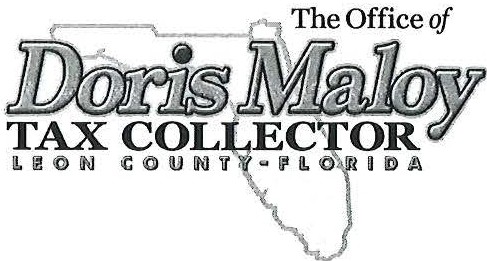 April 8, 2021Main OfficeMetropolitan Administrative O ffice 1276 Metropolitan Blvd., Suite 102Tallahassee, FL 32312(Overnight/Express Mail Accepted)ECEIVEn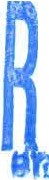 f•. f: U 2021For: Capital Region Community Development District Attn: Sarah Sweeting475 West Town Place, Suite 114 St. Augustine, FL 32092RE: 2021 - Capital Region CDD Uniform Method for Collection Dear Ms. Sweeting: 	..,.,.."",..,.,..    .......'"' This document will serve as an Agreement with the Tax Collector's Office for an annual compensation or commission at 3% of the amount of non-ad valorem assessments collected and distributed. This Agreement shall be in place for the Capital Region CDD Assessment Roll for the year 2021.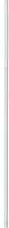 This is the Agreement intended by the Tax Collector's Office. Please execute below and return the original to this office.Sincerely,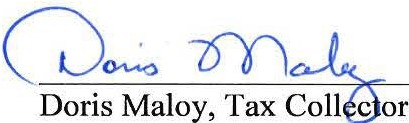 AGREED this	Bt h	dayof	April	, 2021.Signature of ChairmanCapital Region Community Development DistrictService Centers:  1276 Metropolitan Boulevard, Suite 102; 3840 N. Monroe Street, Suite 102; 2900 Apalachee Parkway; 3477 S. Monroe Street(Mail Not Accepted At These Locations)EIGHTH ORDER OF BUSINESSPROPERTY ACCESS AGREEMENT BY AND BETWEEN THE CAPITAL REGION COMMUNITY DEVELOPMENT DISTRICT AND GATE PETROLEUM  COMPANYThis CONDITIONAL PROPERTY ACCESS AGREEMENT (the "Agreement") is made as of the_ day of May, 2021, by and between Capital Region Community Development District ("Owner"), and Gate Petroleum Company.RECITALSWHEREAS, Owner owns that certain parcel (Parcel Id. No. 311627-0003) of real property located at 3571 S. Blair Stone Rd, Tallahassee, Florida (the "Property"), as more particularly depicted in Exhibit "A" attached hereto; andWHEREAS, there was a release of petroleum or petroleum products ("Release") on adjacent property owned by Gate ("Facility"); andWHEREAS, the Florida Department of Environmental Protection ("FDEP") Facility Identification Number for the Facility is 9805682; andWHEREAS, Gate Petroleum Company wishes to enter the Property to install two groundwater monitoring wells (IW-4 and DW-8) in the location identified on Exhibit "A" and perform sampling activities associated with the assessment of petroleum or petroleum products on the Property from the Release; andNOW, THEREFORE, in consideration of the mutual agreements contained herein and other valuable consideration the receipt and sufficiency of which is hereby acknowledged, Owner and Gate Petroleum Company hereby agree as follows:Grant of Access. Owner hereby conditionally grants to Gate Petroleum Company and its environmental consultant and subcontractor (collectively "Gate") a limited right of access to enter upon the Property for the purpose of installing groundwater monitoring wells in the locations identified on Exhibit "A" and performing sampling activities associated with the assessment of petroleum or petroleum products on the Property (the "Work").Duration and Termination of Access. Conditional access shall be allowed upon the execution of this Agreement. This Agreement shall continue for twelve (12) months at which time it will expire unless extended in writing by Owner and Gate. In the event Gate breaches any covenant or obligation under this Agreement and such breach is not cured to the reasonable satisfaction of Owner within five (5) days after receipt of notice thereof, Owner may terminate this Agreement and revoke the access granted herein upon delivery of notice to Gate, and take all . other action authorized by law or pursuant to this Agreement to remedy said breach.Covenants of Gate.It is understood that Gate will perform the Work at no cost to Owner and that Owner is not responsible for paying Gate for the performance of the Work. Gateshall obtain all licenses, approvals, certificates and permits for the performance of the Work. The Work undertaken at the Property shall be conducted in accordance with Chapter 62-780, Florida Administrative Code, standards customarily employed in the industry, and in an expeditious, safe and diligent manner.  The Work shall be performed in accordance with all applicable federal, state and local laws, ordinances, rules and regulations  in force and effect during the implementation and completion of the Work. By execution of this Agreement, Owner is not assuming or otherwise accepting responsibility for the contamination or conditions at the Property, and Owner does not waive any defenses, claims, rights or remedies in connection with any contamination at the Property.Gate shall deliver notice to Owner at least forty-eight (48) hours prior to entry onto the Property, which notice shall describe in reasonable detail the Work to be performed, its location on the Property, and an estimate of the duration of the Work. Owner shall have the right to have a representative present and accompany Gate on the Property during access events.Gate shall control the dust, noise and other effects of the Work and related activities using appropriate methods customarily utilized in order to control the deleterious effects thereof, to Owner's satisfaction to the extent reasonable and still accomplish the work.Gate shall minimize any disruption or inconvenience caused by the Work and related activities to Owner, including but not limited to location of the groundwater monitoring wells and collection of the groundwater samples. The Work shall be conducted in a manner that will minimize interference with Owner's use of, access to or egress from the Property.Gate shall perform the Work at locations which do not unreasonably interfere with business activities of Owner, Owner's vendors, and employees during working hours.Gate shall allow Owner or its representatives to observe and monitor the performance of the Work. Owner shall have the right to obtain split samples to be provided by Gate. Any analysis, disposal, or other use of such split samples shall be the sole responsibility of Owner.Gate shall dispose of soil cuttings, any work materials and water generated in relation to the Work in accordance with applicable environmental laws. All soil cuttings, waste materials and development water generated during the Work shall be promptly removed from the Property. Owner shall not be considered the generator of such materials.Gate shall bring the Property as nearly as practicable to the conditions which existed before activities associated with the Work were taken.Gate shall permanently abandon any groundwater monitoring wells installed on the Property in strict conformance with the requirements of the Northwest Florida Water Management District and FDEP. Gate shall provide Owner a copy of the Well Abandonment Report confirming the proper abandonment of the groundwater monitoring wells.Covenants of the Property Owner. Owner shall notify Gate in accordance with Section 1O(f) of this agreement prior to commencement of any construction or other site work that may damage or destroy any part of the monitoring well(s) installed at the Property so that Gate has an opportunity to take necessary actions to remove, protect, properly abandon and/or repair or replace the well(s), as applicable.Information Sharing. Gate shall provide Owner with all data collected by Gate, including but not limited to laboratory analysis, chain of custody records, notes, and reports reflecting sampling and analysis resulting from the Work. Gate shall provide such data to Owner by providing Owner an electronic copy of the laboratory test results and an electronic copy of the report submitted to FDEP.Insurance. Prior to commencing and at all times during the performance of the Work, Gate shall maintain insurance (and shall cause their subcontractors to maintain) the following insurance coverage:   Worker's Compensation and Employer's Liability Insurance at the statutory amount; Commercial General Liability ("CGL") Insurance with limits of Two Million Dollars ($2,000,000.00) for Bodily Injury (including contractual) and Two Million Dollars ($2,000,000.00) for Property Damage (including contractual); Comprehensive Automobile Liability Insurance (owned, non-owned and hired) with a combined single limit of Five Hundred Thousand Dollars ($500,000.00); and Professional Errors and Omissions Insurance with limits of One Million Dollars ($1,000,000.00) per incident and in the aggregate. Owner shall be added as an additional insured to the CGL policy and such policy shall be considered primary insurance without recourse to or contribution from any similar insurance carried by Owner. Gate shall deliver certificates of insurance to Owner evidencing the existence of such policy prior to the commencement of any Work.Indemnity. Gate shall indemnify, hold harmless and defend Owner from and against any and all claims, demands, liabilities, causes of action, losses, costs, damages and expenses (including reasonable attorney's fees and expenses and court costs) that may  be asserted against or incun-ed by Owner as a result of the Work, including: (i) the acts or omissions of Gate; (ii) violations or liens filed against the Property; (iii) personal injury, wrongful death, costs, expenses or property damage; and (iv) injunctive relief or other claims sought by any governmental authorities or third parties in relation to the Release or the Work. Gate shall not be required to indemnify Owner for claims, liabilities, damages, losses or expenses caused by wrongful acts or omission of Owner.  Gate further agrees that nothing herein shall constitute or be construed as a waiver of the Owner's limitations on liability contained in Section 768.28, Florida Statutes, or other statute. The provisions of this paragraph shall survive the terminationof this Agreement.No Admission. The granting of the limited right of access herein by Owner is not intended, and shall not be construed, as an admission of liability or responsibility on the part of Owner or the Owner's successors and assigns for any contamination or environmental conditions which may be discovered on the Property.Intentionally omitted.Miscellaneous.Entire Agreement. This Agreement shall constitute the entire agreement between the parties regarding the conditional grant of access to Gate for the purposes herein. No modification, amendment or waiver of the terms and conditions of this Agreement shall be binding upon Owner or Gate unless approved in writing by an authorized representative of Owner and Gate.Governing Law; Venue. This Agreement shall be governed by and construed in accordance with the laws of the State of Florida. Venue for any action or proceeding arising from or relating to this Agreement shall be in the appropriate Florida court having jurisdiction located in Leon County, Florida.Severability. Any provision of this Agreement that is prohibited or unenforceable shall be ineffective to the extent of such prohibition or unenforceability without invalidating the remaining provisions hereof.Representations. Each of the parties hereto represents and warrants to the other that the party executing this Agreement has the authority to do so knowing that each of the other parties to this Agreement are acting in reliance upon such representation. The provisions of this Section shall survive the termination of this Agreement.Counterparts: This Agreement may be executed in any number of counterparts, each of which when executed and delivered shall be an original; however, all such counterparts together shall constitute, but one and the same instrument. Signature and ac owledgment pages, if any, may be detached from the counterparts and attached to a single copy of this document to physically form one (1) document.Notices. Any notice, demand, request, payment or other communication which any party hereto maybe required or may desire to give hereunder shall be in writing and shall be deemed to have been properly given (a) if hand received, (b) if received via United States mail service or other reliable express courier service, or (c) if sent via facsimile or e-mail to the addresses set forth below:Notice to Owner:	U.S. Mail:     Capital Region Community DevelopmentDistrict475 West Town Place,World  GolfVillage St. Augustine, Florida Attn: District ManagerWith Copy To:Notice to Gate:With Copy To:U.S. Mail:Email:U.S. Mail:Email:U.S. Mail:Email:Hopping Green & Sams PA 119 South Monroe Street Tallahassee, Florida 32301 Attn: Joseph Brown josephb@hgslaw.comGate Petroleum Company 9540 San Jose Boulevard Jacksonville, Florida 32257 Attn: Marlene Talley MTalley@gatepetro.comDriver, McAfee, Hawthome & Diebenow, PLLCOne Independent Drive, Suite 1200 Jacksonville, Florida 32202Attn: Trey Millstmills@drivermcafee.comEnforcement. In the event that either the Owner or Gate is required to enforce this Agreement by court proceedings or otherwise, then the prevailing party shall be entitled to recover all fees and costs incurred, including reasonable attorneys' fees and costs for trial, alternative dispute resolution, or appellate proceedings.[Signatures on Following Page]IN WITNESS WHEREOF, the parties have executed this Prope1ty Access Agreement under the seal of the date first above written.CAPITAL REGION COMMUNITY DEVELOPMENT DISTRICT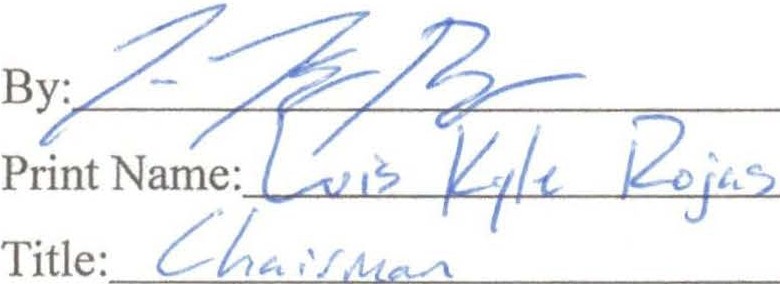 GATE PETROLEUM COMPANYBy:4-   f/,ttuf/fri,  P rihtNam	c=CLA-- I Inv1 t-roTitle: Vt Cb	pf{e,7 i !>€N rExhibit A - FigureEXHIBIT "A"LEGAL DESCRIPTION OF PROPERTYA1M".U.CI I I/,':I-------t-i  IOll3N01Sl!IYHII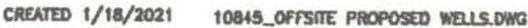 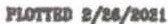 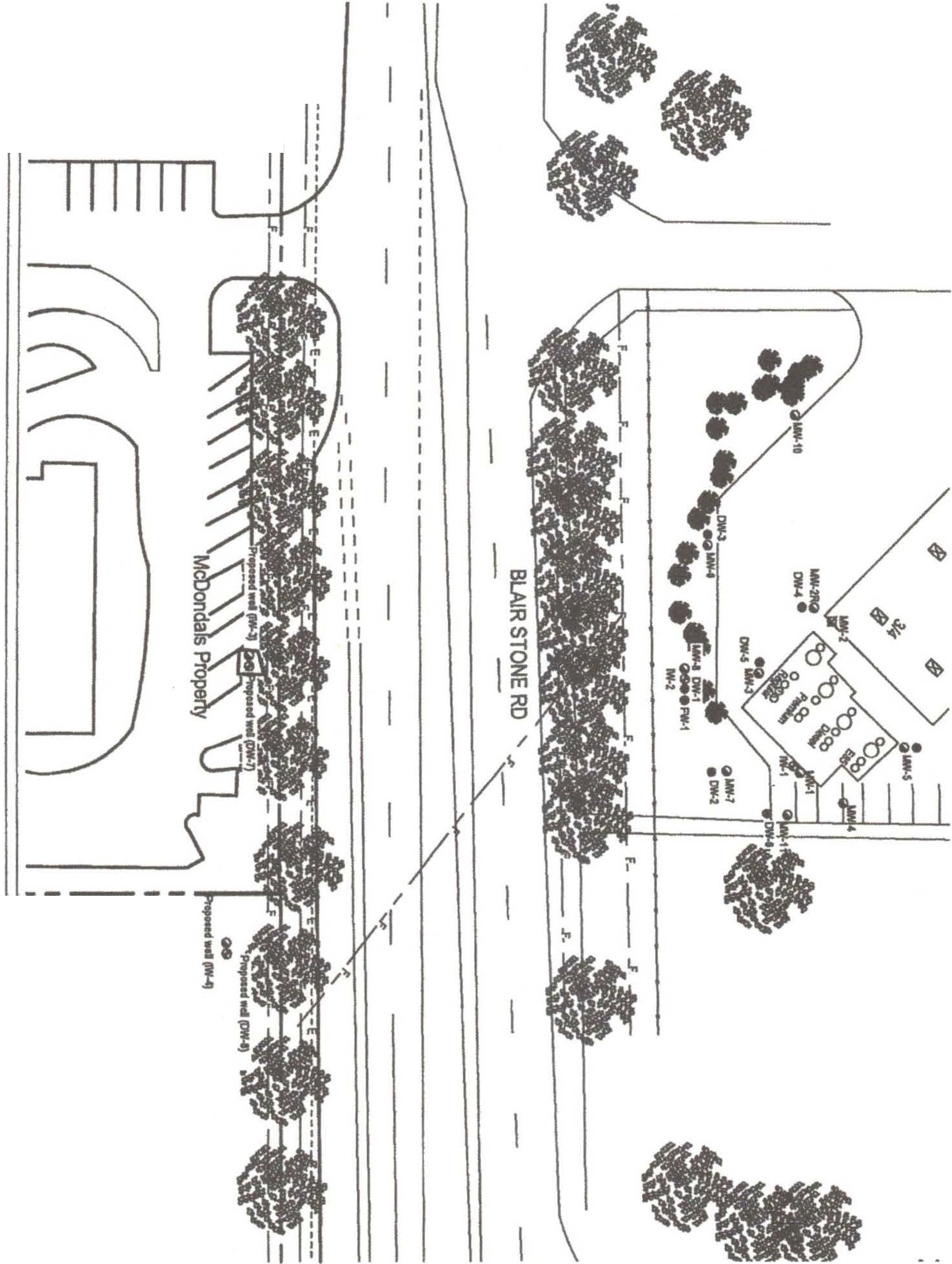 -..__.....-...I11 111 101 &	1..111;NINTH ORDER OF BUSINESSC.1.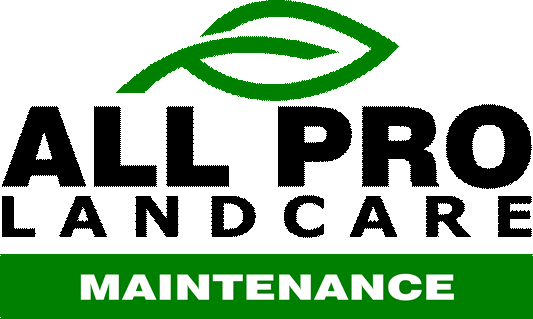 Weather of the WeekStandard MaintenanceDebris Cleanup 	IPM	Fertilizer: 0-0-62Post-Emergent: Product Used - Certainty & CelsiusIrrigationIrrigation InspectionAdditional Contracted WorkAccidents/Incidents: NoneSafety and Training: Weekly "Toolbox" Safety Meeting (Friday)Routine serviceBi-weekly maintenance of Dogi Pots throughout the district.Bi-weekly removal of debris from grates troughout the district. Daily maintenance of trash cans troughout the district.Daily blowing of Merchant's Row at Town Center and Tot Lot.Weekly blowing and debris cleanup of Unit #10, Mossy Creek, Esplanade Trail, Barringer Hill Trail and Central Park Trails as needed.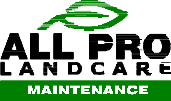 UNIT 25:Longfellow Park & Pocket Parks UNIT 26:Strolling Way Parks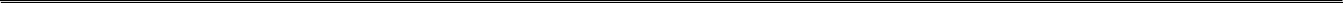 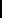 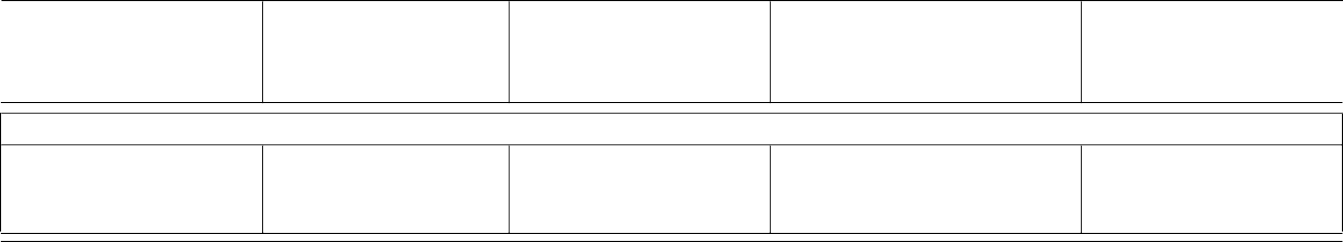 Non-Selective: Product used - Roundup QuikProBlair Stone Rd (Units 5,17)UNIT 25:Longfellow Park & Pocket Parks UNIT 26:Strolling Way ParksIrrigation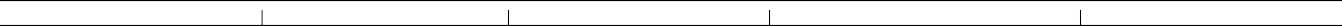 Irrigation Troubleshooting (In Contract)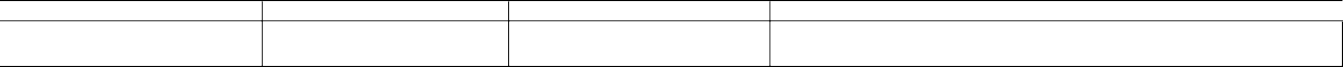 Irrigation Repairs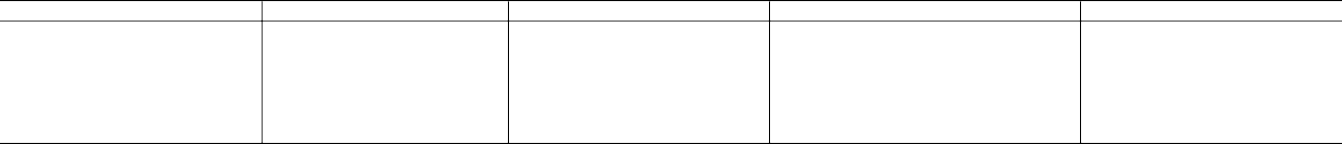 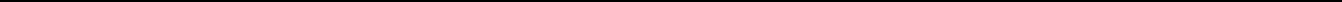 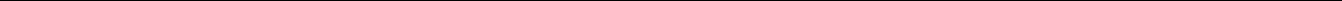 Accidents/Incidents: NoneSafety and Training: Weekly "Toolbox" Safety Meeting (Friday)Routine serviceBi-weekly maintenance of Dogi Pots throughout the district.Bi-weekly removal of debris from grates troughout the district. Daily maintenance of trash cans troughout the district.Daily blowing of Merchant's Row at Town Center and Tot Lot.Weekly blowing and debris cleanup of Unit #10, Mossy Creek, Esplanade Trail, Barringer Hill Trail and Central Park Trails as needed.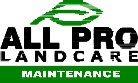 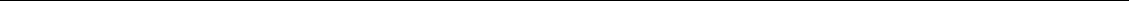 Standard Maintenance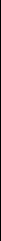 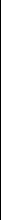 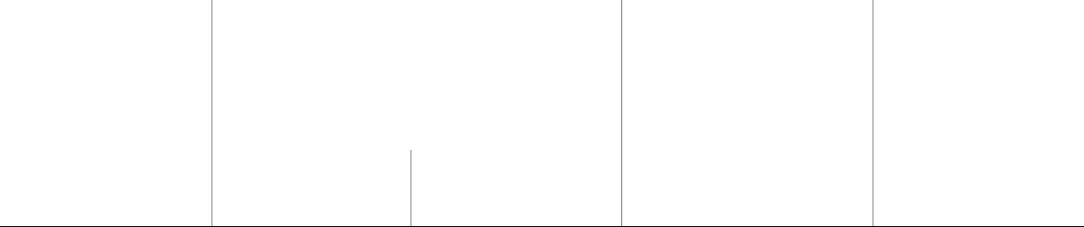 Debris Cleanup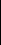 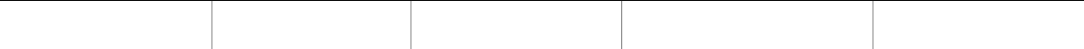 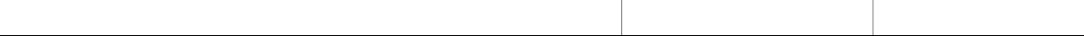 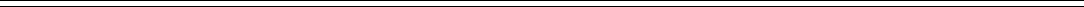  	IPM	Fertilizer: 0-0-62Post-Emergent: Product Used - Certainty & CelsiusIrrigation Troubleshooting (In Contract)Additional Contracted WorkAccidents/Incidents: NoneSafety and Training: Weekly "Toolbox" Safety Meeting (Friday)Routine serviceBi-weekly maintenance of Dogi Pots throughout the district.Bi-weekly removal of debris from grates troughout the district. Daily maintenance of trash cans troughout the district.Daily blowing of Merchant's Row at Town Center and Tot Lot.Weekly blowing and debris cleanup of Unit #10, Mossy Creek, Esplanade Trail, Barringer Hill Trail and Central Park Trails as needed.	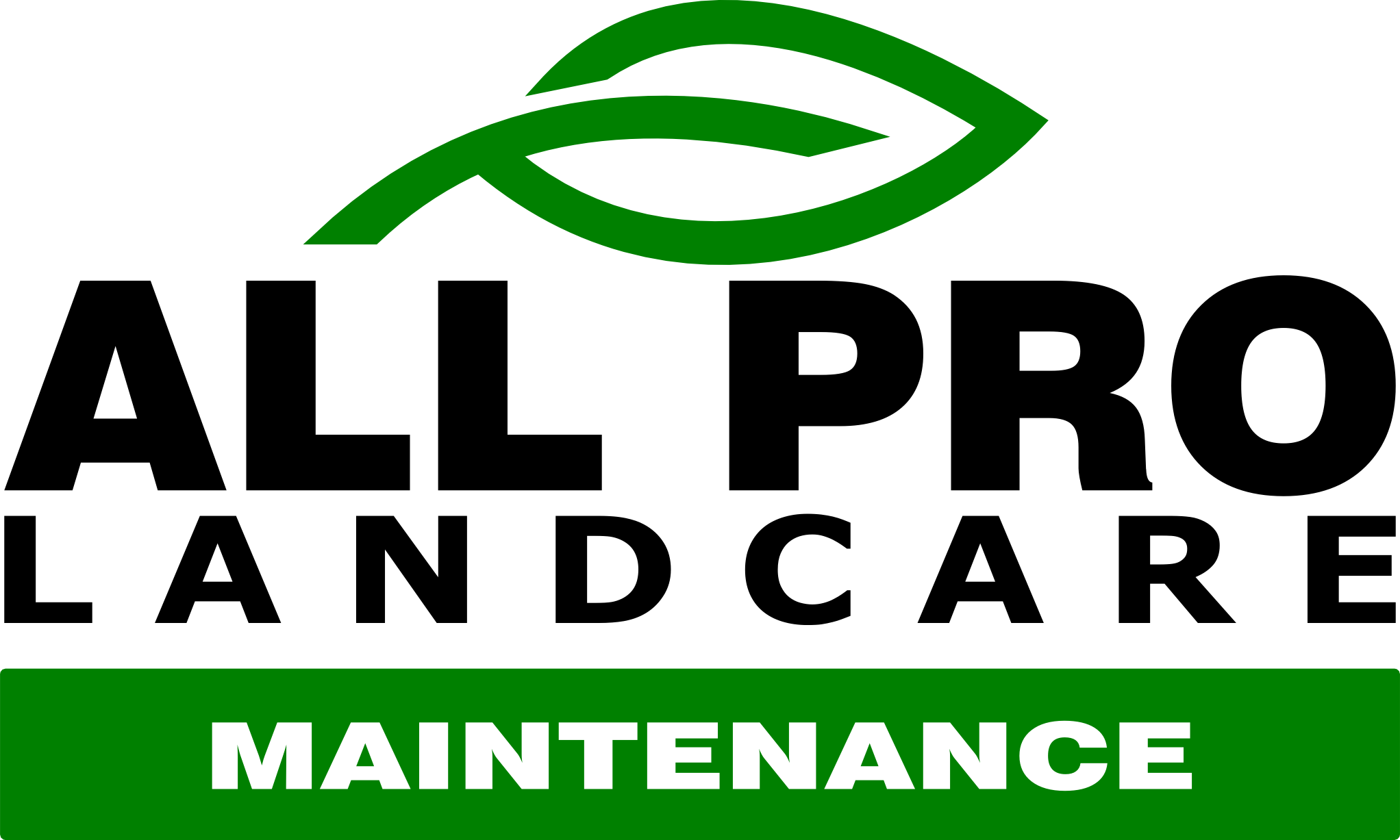 Standard MaintenanceCRCDD Weekly 4-23-2021IPMFertilizer: 10-0-10Post-Emergent: Product Used - Certainty & CelsiusIrrigation InspectionIrrigation Troubleshooting (In Contract)ControllerIrrigationDescriptionIrrigation RepairsAdditional Contracted WorkAccidents/Incidents: NoneSafety and Training: Weekly "Toolbox" Safety Meeting (Friday) Routine service	Bi-weekly maintenance of Dogi Pots throughout the district.Bi-weekly removal of debris from grates troughout the district. Daily maintenance of trash cans troughout the district.Daily blowing of Merchant's Row at Town Center and Tot Lot. Weekly blowing and debris cleanup of Unit #10, Mossy Creek, Esplanade Trail, Barringer Hill Trail and Central Park Trails as needed.	Weather of the Week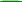 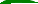 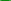 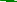 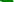 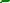 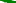 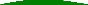 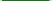 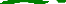 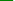 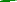 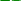 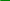 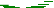 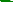 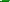 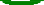 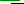 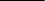 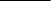 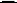 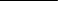 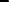 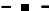 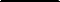 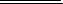 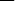 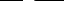 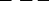 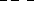 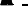 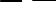 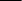 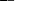 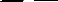 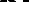 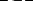 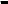 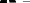 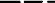 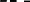 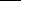 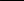 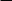 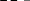 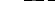 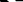 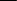 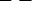 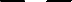 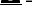 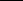 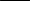 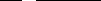 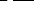 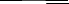 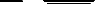 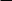 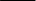 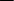 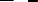 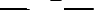 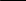 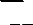 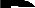 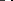 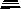 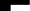 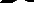 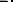 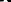 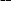 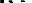 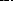 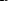 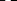 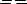 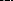 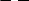 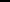 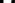 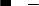 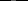 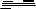 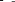 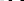 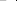 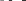 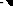 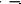 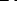 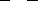 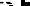 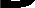 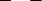 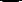 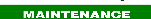 Standard MaintenanceDebris Cleanup 	IPM	Fertilizer: 10-0-10Post-Emergent: Product Used - Certainty & CelsiusIrrigationIrrigation RepairsAdditional Contracted WorkWork in ProgressProposals Accidents/Incidents: NoneSafety and Training: Weekly "Toolbox" Safety Meeting (Friday)Routine serviceBi-weekly maintenance of Dogi Pots throughout the district.Bi-weekly removal of debris from grates troughout the district. Daily maintenance of trash cans troughout the district.Daily blowing of Merchant's Row at Town Center and Tot Lot.Weekly blowing and debris cleanup of Unit #10, Mossy Creek, Esplanade Trail, Barringer Hill Trail and Central Park Trails as needed.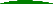 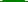 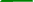 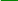 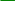 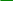 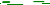 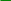 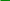 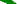 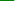 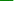 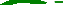 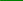 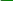 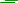 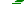 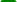 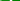 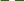 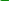 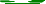 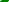 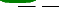 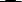 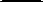 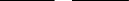 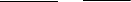 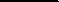 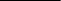 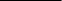 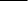 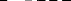 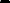 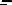 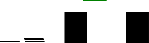 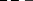 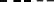 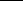 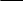 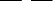 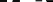 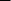 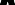 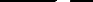 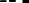 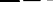 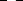 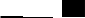 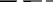 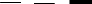 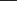 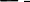 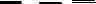 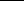 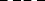 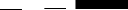 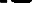 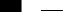 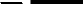 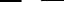 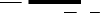 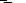 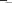 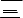 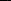 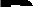 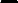 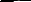 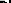 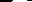 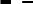 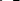 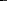 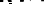 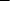 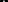 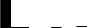 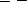 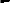 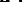 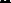 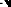 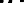 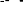 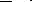 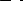 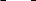 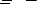 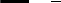 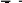 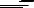 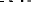 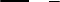 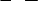 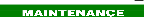 Weather of the WeekStandard Maintenance 	IPM	Fertilizer: 10-0-10Post-Emergent: Product Used - Certainty & CelsiusIrrigationIrrigation InspectionIrrigation Troubleshooting (In Contract)Irrigation RepairsAccidents/Incidents: NoneSafety and Training: Weekly "Toolbox" Safety Meeting (Friday)Routine serviceBi-weekly maintenance of Dogi Pots throughout the district.Bi-weekly removal of debris from grates troughout the district. Daily maintenance of trash cans troughout the district.Daily blowing of Merchant's Row at Town Center and Tot Lot.Weekly blowing and debris cleanup of Unit #10, Mossy Creek, Esplanade Trail, Barringer Hill Trail and Central Park Trails as needed.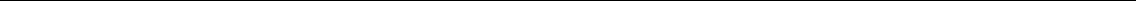 Weather of the WeekStandard MaintenanceIPMFertilizer: 10-0-10Post-Emergent: Product Used - Certainty & CelsiusIrrigationIrrigation InspectionIrrigation Troubleshooting (In Contract)Irrigation RepairsAdditional Contracted Work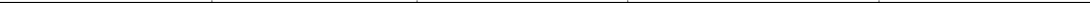 Accidents/Incidents: NoneSafety and Training: Weekly "Toolbox" Safety Meeting (Friday)Routine serviceBi-weekly maintenance of Dogi Pots throughout the district.Bi-weekly removal of debris from grates troughout the district. Daily maintenance of trash cans troughout the district.Daily blowing of Merchant's Row at Town Center and Tot Lot.Weekly blowing and debris cleanup of Unit #10, Mossy Creek, Esplanade Trail, Barringer Hill Trail and Central Park Trails as needed.Weather of the Week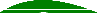 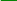 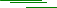 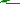 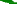 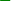 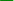 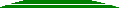 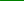 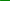 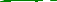 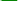 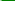 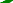 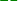 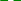 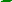 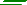 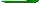 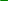 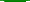 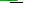 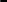 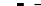 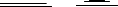 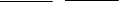 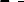 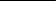 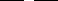 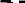 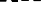 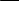 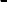 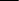 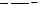 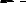 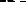 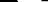 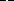 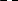 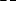 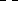 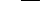 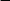 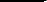 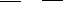 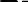 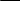 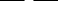 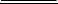 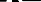 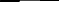 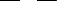 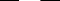 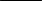 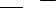 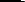 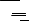 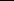 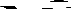 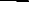 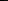 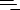 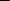 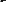 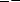 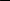 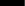 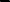 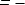 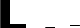 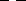 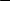 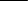 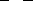 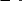 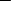 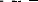 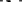 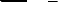 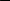 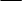 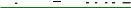 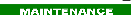 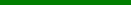 Standard MaintenanceDebris CleanupMulch 	IPM	Fertilizer: 10-0-10Post-Emergent: Product Used - Certainty & CelsiusIrrigationIrrigation Troubleshooting (In Contract)Irrigation RepairsAccidents/Incidents: NoneSafety and Training: Weekly "Toolbox" Safety Meeting (Friday)Routine serviceBi-weekly maintenance of Dogi Pots throughout the district.Bi-weekly removal of debris from grates troughout the district. Daily maintenance of trash cans troughout the district.Daily blowing of Merchant's Row at Town Center and Tot Lot.Weekly blowing and debris cleanup of Unit #10, Mossy Creek, Esplanade Trail, Barringer Hill Trail and Central Park Trails as needed.Weather of the WeekStandard MaintenanceDebris Cleanup 	IPM	Fertilizer: Product Used: Supra Poly 10-0-10 & Supra T&O Micros for TurfPost-Emergent: Product Used - Certainty & CelsiusAccidents/Incidents: NoneSafety and Training: Weekly "Toolbox" Safety Meeting (Friday)Routine serviceBi-weekly maintenance of Dogi Pots throughout the district.Bi-weekly removal of debris from grates troughout the district. Daily maintenance of trash cans troughout the district.Daily blowing of Merchant's Row at Town Center and Tot Lot.Weekly blowing and debris cleanup of Unit #10, Mossy Creek, Esplanade Trail, Barringer Hill Trail and Central Park Trails as needed.2.Capital Region Community Development District3196 Merchants Row - Suite 130	Tallahassee, Florida	32311MemorandumDate: April 30, 2021To:Rich Whetsel Operations Directorvia emailFrom:Re:Robert BerlinCapital Region Operations ManagerCapital Region CDDMonthly Managers Report for April 2021The following is a summary of activities related to the field operations of the Capital Region Community Development District.Landscaping:Please review field report from Kim Bishop (All-Pro)GMS:Opening Day Marlins Baseball, second notice of "check received" for volleyball net with delivery scheduled for end of next week, All Pro removing silt fencing, protecting drainage manhole and mowing conservation area in Unit 31 Phase 3 (1 April)Office Closed - Good Friday (2 April)All Pro removed informational signs (6) from Central Park and brought to OMS office also replacing valve box markers, signs photographed and sent to Apogee Signs for proposal to re-create but seems they did not do originals (5 April)Apogee Signs emails proposal for new Central Park info signage based on CDD providing graphic files, All Pro installing sleeve on Faulkner Drive in Unit 16 and valve repair in Unit 5, emailed Kate Daniels (former COT Planning) on history of open space ownership and why CDD not St. Joe supplied owner affidavit concerning permit application for TCS entry sign (6 April)All pro replacing Dog Pot dispenser in Unit 19, Sandco completes gravel truck wash exit at Orange and Coneflower connection for LDR-5 Phase 3, M-Inc paving in LSF-3 (7 April)Set up for monthly Board meeting, All Pro returning rocks used for erosion control from resident's yard to drainage structure in Unit 32 Phase 2 and repairing irrigation zone line in Unit 5 and rain sensor in Unit 29 (8 April)	Rain all day field operations suspended, broke down meeting room, met with Town Center Manager on upcoming events and CDD procedures for same, set up meeting with contractor for clearing in Western Preserve behind Unit 23 (9 April)Received email from COT Risk Management concerning damaged stormwater manhole cover in Unit 29 damaged by City solid waste pickup will have M-Inc repair, All Pro replacing irrigation valves in Unit 19 (12 April)Tallahassee Classical School finally gets permit for entry sign on Artemis Way in Unit 50, emailed photos of Central Park info signs to graphic designer (Nature Graphics) in attempt to find out if they created same, All Pro repairing mainline irrigation in Unit 5 (13 April)Working with All Pro on swale grades in Unit 31 Phase 3, M-Inc paving in LSF-3 and cleaning drainage system, spoke with Nature Graphics on replacement informational signage in Central Park and requested proposal since they did not create originals (14 April)M-Inc continues cleaning drainage system and forming sidewalk in LSF-3Rain starting at noon, field operations suspended (15 April)All Pro installing irrigation along Goldenrod right of way in Unit 31 Phase 3 also helped with drainage swale grading in same, M-Inc continues forming and pouring sidewalk in LSF-3 and burning cleared trees (16 April)M-Inc installing last section of drainage pipe in LSF-3 and continues forming and pouring sidewalk in same, spoke with St. Joe on JP II request to install modular building on site and will forward consent agreement documents from school on Tuesday All Pro repairing alleyway sinkhole in Unit 30 (19 April)Met with All Pro, COTGM field inspector and Sandco at Orange and Coneflower for irrigation mainline relocation and existing sewer manhole set in 2006, Sandco totrench and drop in 10",6" and 4" sleeve, All Pro to provide pipe and relocate 6"mai nline, lateral lines and wireline while working under Sandco right of way permit (20 April)Met with COTGM field inspector on LRD-5 Phase Three connection at Coneflower and Orange Avenue, worked with All Pro shooting grades for drainage in Unit 31 Phase 3 (21 April)Spent most of day with COTGM on annual stormwater management facilities inspections, set up meeting with Meridian Surveyors for layout of control points on access and drainage easement boundaries in Unit 50, spoke with Developer' s engineers on open space maintenance in MDR-11, All Pro working in Butterfly Garden (22 April)Reviewed stormwater management Facility permits, requested and received seven(7) permits that had been paid for but not received from COTGM, addressed Supervisor concerns about algae in SWMF FL 130 and tree removal in Unit 17, directed All Pro to remove one Sycamore tree and root prune another at the Unit 17 COT lift station buffer, spoke with anti-skid plate manufacturer rep on attachment spacing (23 April)Forwarded Gate Petroleum access agreement to Hopping Green for review, spoke with Carl Faqua on obtaining aerial photos of Central Park for new informational signage, spoke with Board Chair on concerns about algae in SWMF FL 130 aka Catfish Pond and cypress tree removal in Unit 17 common area (24 April)All Pro replaced irrigation valve box markers on Dickinson and Dunbar at homeowner request, marked up drilled holes and installed first batch of slip sticks on Unit 37 boardwalk, exchanged emails with resident and HOA concerning brightness of new street lighting used by COT Electric in residential fixtures (26 April)Exchanged emails with District Counsel on dedication of open space to CDD in MDR-11, spoke with graphic designer on new signage for Central Park Lake and set contacts of resident photographers for contribution of pies for same (27 April)M-Inc hauling and spreading topsoil in LSF-3, met with site superintendent on completion of SWMF and trail system , All Pro removed tree and cypress stumps from common area in Unit 17 at Board Supervisor ' s request , volleyball net and cushions arrived but no poles (28 April)Still trying to track down volleyball poles from shipping company, Set additional slip strips on Unit 37 boardwalk, setjobsite inspection with FDEP for NPDES blanket permit (29 April)M-Inc hauling overburden from SWMF to low areas in LSF-3 also spreading top soil in common areas and adjacent to sidewalks, Sandco installing drainage infrastructure for connection into SWMF FL 080, contractor finished pressure washing of pavers on Merchants Row right of way in Town Center (30 April)Lake and SWMF MaintenanceCOTGM directs Sandco to drain and remove sediment from SWMF WD 290Southwood Infrastructure Report/Status: (K. Bishop/GMS)COT Streets and Sidewalk Maintenance continues installing new "flex concrete" for sidewalk repairsSecurity/ Accident Reports:Median vandalism along Four Oaks Blvd (opposite LSF-3) and Orange AvenuesSpecial Events:Nothing planned this monthOpen Items:LSF-3 open space and SWMF maintenance Entry signage at Tallahassee Classical School Access easement for Gate PetroleumShould you have any questions or comments regarding the above iriformation, please feel.free to contact Robert Berlin at (850) 727-5310 or Rich Whetsel at (904) 759-8923Capital Region Community Development District3196 Merchants Row - Suite 130	Tallahassee, Florida	32311MemorandumDate: May 31, 2021To:Rich Whetsel Operations Directorvia emailFrom:	Robert BerlinCapital Region Operations ManagerRe:	Capital Region CDDMonthly Managers Report for May2021The following is a summary of activities related to the field operations of the Capital Region Community Development District.Landscaping:Please review field report from Kim Bishop (All-P ro)GMS:Met with Town Center building manager on paver repairs, set up field meeting with paver repair contractor for same area, Cot Electric contractor installing URD in LSF-3, (3 May)Spent day with Florida Department of Environmental Protection Environmental Specialist performing an NPDES field site insp ection, received field inspection reports from M-Inc and requested same from Sandco (4 May)All Pro begins irrigation controller replacement in Unit 36, received civil drawings showing SWPPP for LSF-3 from Kimley Hom and forwarded to Florida department of Environmental Protection, (5 May)All Pro repairing mainline irrigation in Central Park and valve replacement in Unit 31, received field notes from Meridian Surveying on access and drainage easement boundaries on Artemis Way at TCS entry, spoke with AOL on proposed "Wine Event" in Central Park, received updated trail map for new info signs in Central Park (6 May)All Pro completes irrigation controller replacement due to lightning strike in Units 35 and 36, received links to SWPPPs from M-Inc for LSF-3 and WCI for Poet' s Walk and foiwarded to Florida Department of Environmental Protection (7 May)Responded to phone call concern on "sharp comers" on stairway at Tot Lot, continue search for missing volleyball poles contacted Volleyball USA and received voicemail from them stating poles were in Macon Ga.(10 May)Texted photos of Tot Lot stairs to manufacturer for quote on replication and costs, follow up on Macon Ga pole location is negative so sent email to Volleyball USA asking that they ship us another set of poles to replace the ones not delivered on 28 April, responded to email from resident concerning mowing of open space behind home on Mossy Creek (11 May)Addressed special use application submission from HOA for upcoming event and Fourth of July, received access agreement between CDD and Gate Petro from Hopping Green and forwarded to District Chair for signature, sent check (FedEx) for Tot Lot payment to accounting(12 May)Rain starting last night and continuing till midday, field operations ceased after 12pm, met onsite with homeowner to establish rear property comers and will complete tomorrow, contractor delayed start of Town Center paver repairs till 24 May, met in field with COTGM on removal of broken tree limbs on Four Oaks Blvd, (13 May)Received letter from Florida Department of Environmental Protection concerning field inspection and non-compliance issue also sent email to Poet' s Walk Developer concerning same, Board Chair returned signed access agreement with Gate Petro and I emailed to District Counsel for review and distribution, spoke with COT Planning on ruling on golf course lot application appeal (14 May)Working on 2022 proposed budget draft, spoke with All Pro and Bulldog to confirm any price increases , responded to HOA on alleyway "one way signs" request and wild hog damage to St. Joe land east of Biltmore Ave, received volleyball poles but refused shipment due to extensive damage to poles.(17 May)Spoke with both City of Tallahassee Electric and resident on relocation of alleyway light behind 3780 Biltmore Ave for fence installation and Southwood futureexpansion to the east for sub-station design, All Pro repairing mainline break at Four Oaks and Merchants Row, continue work on FY 2022 budget (18 May)Met with M-Inc on second lift pavement, SWMF cleanup of FL 070, completion of headwall and sediment removal in LSF-7 and spoke with Atkins on final acceptance of Unit 31 Phase 3, COT Electric contractor continues URD install in LSF-3(19 May)M-Inc, removing turbidity barrier and silt fencing on FL 170 also repairing manhole cover for alleyway drainage system in Unit 29, received barricades to be used for paver repair on Merchants Row Blvd in Town Center, located rear property comers for resident in Unit 16 (20 May)All Pro repairing irrigation in Units 35 and 36, M-Inc continues spreading topsoil and trail construction in LSF-3 and COT Electric installing URD, received SWMF original permit application for FL 070 and forwarded to Atkins for final acceptance calculations for Unit 31 Phase 3, spoke with COTGM on lack of erosion controls on cleared builder' s lot in LSF-3 (21 May)Spoke with HOA compliance officer on trees planted in alleyway right of way in Unit 18, M-Inc spreading lime rock for trail system in LSF-3 and COT Electric contractor continues URD installation (24 May)All Pro cutting vegetative buffer on FL 130 as recharge wells continue to raise water level in attempt to reduce algae bloom, contractor begins paver repairs along Merchants Row in Town Center, COT Electric continue URD installation in LSF-3 and received layout for same from COT, set up meeting with St. Joe for Thursday 27th (25 May)Contacted Volleyball USA via phone to update pole shipment and was told they were hoping to ship later that day and I would receive conformation of same, spoke with accountant now assisting with Capital Region and received updated monthly utility payments and check conformations (26 May)Working on proposed budget for FY 2022, paver contractor "equipment failure" delays further work on paver repairs on Merchants Row in Town Center, met with St. Joe on "various "turnovers" including storm water ponds and common areas in Southwood and tree installs on Orange Ave East (27 May)Paver contractor' s "death in family" stops work on Merchants row repairs in Town Center, met with M-Inc in LSF-3 on common area layout and landscape installation, met with All Pro irrigation tech on expansion of zone run times in Unit 23, still no shipping conformation on volleyball poles (28 May)Lake and SWMF MaintenanceAlgae bloom in FL 130 and in all facilities holding waterSouthwood Infrastructure Report/Status: (K. Bishop/GMS)COT Streets and Sidewalk Maintenance continues installing new "flex concrete" for sidewalk repairsSecurity/ Accident Reports:Median vandalism along Four Oaks Blvd (opposite LSF-3) and Orange Avenues Trip and fall at southwest corner of Merchants Row and Ivy Green TrailSpecial Events:Nothing planned this monthOpen Items:LSF-3 open space and SWMF maintenance Entry signage at Tallahassee Classical School Access easement for Gate PetroleumShould you have any questions or comments regarding the above information , please feelfree to contact Robert Berlin at (850) 727-5310 or Rich Whetsel at (904) 759-89233.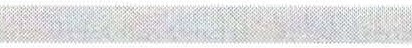 34000 Management fees	10,500.00	10,500.00   $	0.00%  GMS FY 2021 contracted services34500 Security	$	500.00   $	500.00	100.00%  Halloween road closures34010 Communications	$	500.00  s	500.00  $	0.00% Bulldog FY 2021 contracted services46200 Landscape Ma1nt. Contracted	$	81,977.92   $	81,977.92   $	0.00%  All Pro FY 2021 contracted services46225 Landscape Main!. New Units	$	784 64	625.00   $	(159.64)	-25.54% Artemis Way Unit SO46500 Pond Maint Contract	$	291.67   $	291 .67	100 .00%  None onllne this month46525 Pond Maint New Units	$	$	83.33   $	83 .33	0.00%  None onllne this month46550 Pond Repairs Current Units	$	$	2,916.67   $	2,916 .67	100 .00%  None online this month46575 Pond Repairs New Units	$	$	125.00   $	125 00	0.00%  None online this month46600 SWMF Operating Penrut Fees	s	$	688.50   $	688,50	100.00%  COTGM Operating Permit Fee for SWMF46400 lrrig. Maint. Contracted	$	4,252.50  $	4,252.50  $	0.00% All Pro FY 2021 contracted services46425 lrrig. Main! New Units	$	11160    s	41.67   $	(69.93)	-167.84% Artemis Way Unit SO46450 lrrig. Repairs Current Units	$	4,793.40   $	3,333.33  $	(1,460.07)	-43.80% Mainline repairs, install sleeves on Faulkner Drive, replace controller46475 lrrig. R.epairs New Units	$	$	$	0.00%  Not included in budget for FY 2021·46465 lrrig.SystemUpgrades	$	$	104.17   $	104 .17	0 00% N one online this month4'6480 Pomp Slation Maintenance	$	s	$	0.00% Nol included In budget for FY 2021	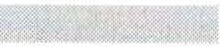 47000 Preserve Maintenance	$	5,388.00   $	3,333.33   $	(2,054.67)	-61 .64 %  Trail repairs and various conserva tive area mowings46485 Tot lot lnspect1on/Maintenance	s	$	416.67   $	416 .67	100 .00%   None on line this month46490 Storm Event/Repair /Clean ing	$	2,916.67   $	2,916.67	100.00%  None online this month46495 Reu.., Retrofit	$	$	$	0 . 00 % N o t incl uded  in bu d get fo r F Y 2 0 21	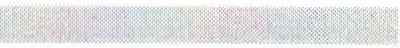 46520 Alleyway Maintenance	780.00	416.67   $	(363.33)	-87.20% Alleyway repair in Unit 2946900 MiceHaneous Maintenance	$	190.70   $	416.67   $	225.97	54.23%  None online this month43000 Utilities	$	3,643.22   s	3,75000   $	106.78	2.85%  Updated 5-27-2149400 Special Events	s	s	416.67   $	416 .67	100 .00%  None online this month46650 Other - Contingency	$	$	250.00   $	250.00	100.00%  None online this month65000 Budget Stabilization	$	$	$	0.00 % Not in cluded in budge t for FY 2021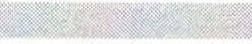 61000 Capital Expenditures	$	$	750.00   $	750.00	100.00% None Online this month60000 Reserve for Capital - R&R	$	$	7,434.08   $	7,434.08	100.00%  None online this month46910 Common Area Maintenance	$	3,173.40   $	416.67    $	(2,756.73)	-661.62% Paver walkways ,n Town CenterTOTAL	$  116 ,095 38  $   126 ,457 . 17  $	10 ,361 .79	8.19%YTDACTUAL	YTD UDGET	$VARIANCE	%VARIANCE	COMMENTSYTD!CT!,!AL	YTQ !,!!;!GET	$VARIANCE	'4YARIANCE	COMMENTS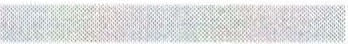 34000 Management fees	$	84,000.00    $	84,000.00    $	0.00% GMS FY 2021 contracted services34500 Security	s	6,491.00    $	4,000.00    $	(2,491.00)	-62.28%  Halloween road closuresD.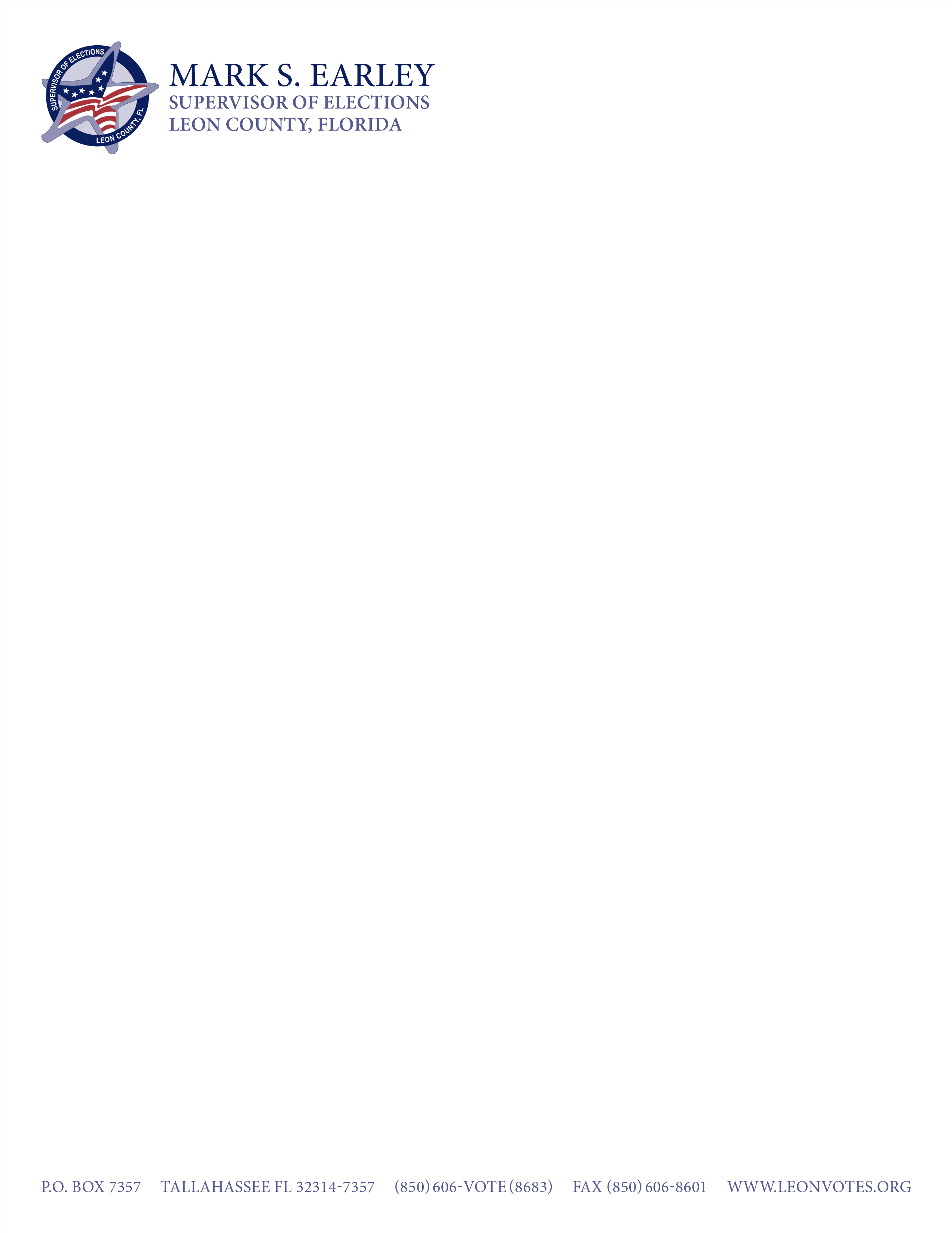 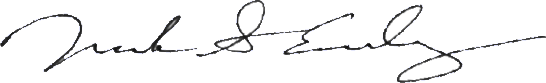 April 26, 2021Sarah Sweeting475 West Town Place, Suite 114 St. Augustine, FL 32092Re: Capital Region Community Development DistrictDear Ms. Sweeting:In response to your email we are happy to provide the number of registered voters for the Capital Region CDD as of April 15, 2021. The voter registration total that you requested is as follows:Capital Region CDD: 3,937 registered votersThese determinations were made using our voter registration database and the current map of the district. We hope this information satisfies your requirements. If you need additional assistance please contact Johnny To, Demographics/GIS Manager at(850) 606-8683 or via email at ToJ@leoncountyfl.gov.Sincerely,Mark EarleyCapital RegionCommunity Development DistrictUnaudited Financial StatementsApril 30, 2021Meeting DateJune 10, 2021CAPITAL REGIONCOMMUNITY DEVELOPMENT DISTRICTBALANCE SHEETApril 30, 2021TOTAL REVENUES$1,735,621$67,215$32,724$792,995$311,573$55,126$29,555$70,105$0$0$0$0$0$1,494,030EXPENDITURES:Administrative:Supervisors Fees$6,000$800$200$1,000$0$1,000$1,000$800$4,800FICA Expense$459$61$15$77$0$77$77$61$367Engineering$30,000$1,825$335$2,000$1,050$0$2,250$600$8,060Arbitrage$1,800$0$0$0$0$600$0$0$600Dissemination$7,300$608$608$608$608$608$608$608$4,258Attorney$57,000$17,515$7,258$4,196$1,678$3,244$6,157$1,140$41,188Annual Audit$4,550$0$0$0$0$0$0$0$0Annual Report$500$0$0$0$0$0$0$0$0Trustee Fees$15,520$4,337$0$4,148$0$0$0$7,031$15,516Assessment Roll Services$11,500$11,500$0$0$0$0$0$0$11,500Management Fees$48,620$4,052$4,052$4,052$4,052$4,052$4,052$4,052$28,362Information Technology$2,800$233$233$233$233$233$233$233$1,633Records Storage$150$0$0$0$0$0$0$0$0Travel & Per Diem$1,500$0$0$0$0$0$0$0$0Telephone$300$0$43$44$40$60$40$116$343Postage$1,000$120$75$64$27$62$98$3$450Printing & Binding$2,000$41$186$34$213$2$270$274$1,020Insurance$18,412$17,936$0$0$0$0$0$0$17,936Legal Advertising$3,500$0$202$0$0$151$339$0$692Other Current Charges$1,600$179$141$129$91$161$57$48$806Office Supplies$200$0$13$0$15$0$21$15$64Dues, Licenses, Subscriptions$3,175$175$0$0$0$0$0$0$175Capital Outlay$250$0$0$0$0$0$0$0$0Total Administrative$218,135$59,383$13,361$16,585$8,008$10,249$15,203$14,980$0$0$0$0$0$137,769Maintenance:Management Fees$126,000$10,500$10,500$10,500$10,500$10,500$10,500$10,500$73,500Security$6,000$6,466$0$0$0$0$0$0$6,466Communications$6,000$500$500$500$500$500$500$500$3,500Utilities$45,000$5,649$3,693$2,725$1,983$2,108$3,223$3,642$23,023Landscape Maintenance - Contract$983,735$81,978$81,978$81,978$81,978$81,978$81,978$81,978$573,845Landscape Maintenance - New Units/Street Trees$7,500$758$785$785$785$785$785$785$5,465Pond Maintenance - Contract$3,500$0$0$0$865$0$0$0$865Pond Maintenance - New Units$1,000$0$0$0$0$0$0$0$0Pond Repairs - Current Units$35,000$0$5,706$350$3,363$0$0$3,217$12,636Pond Repairs - New Units$1,500$0$0$0$0$0$0$0$0SWMF Operating Permit Fees$8,262$459$459$1,836$3,672$0$0$0$6,426Irrigation Maintenance - Contract$51,030$4,253$4,253$4,253$4,253$4,253$4,253$4,253$29,768Irrigation Maintenance - New Units$500$112$112$112$112$112$112$112$781Irrigation Repairs - Current Units$40,000$3,375$3,391$2,453$0$3,603$5,182$4,293$22,298Irrigation Systems Upgrades$1,250$274$0$0$0$600$0$0$874Preserve Maintenance$40,000$2,748$6,687$3,734$0$0$6,490$5,388$25,047Tot Lot Inspection/Maintenance$5,000$0$0$0$0$1,767$4,296$0$6,063Tree Removal/Trimming/Cleanup$35,000$930$250$2,800$7,411$0$0$0$11,391Alleyway Maintenance$5,000$0$0$0$0$1,350$269$780$2,399Miscellaneous Maintenance$5,000$173$780$0$0$95$163$28$1,238Special Events$5,000$0$0$0$0$0$0$0$0Other-Contingency$3,000$25$0$1,345$0$0$0$0$1,370Capital Expenditures$9,000$0$0$0$0$0$0$0$0Reserve for Capital - R&R$89,209$0$0$0$0$0$0$0$0Common Area Maintenance$5,000$658$0$0$737$404$1,286$3,173$6,259Total Maintenance$1,517,486$118,856$119,092$113,370$116,157$108,053$119,036$118,648$0$0$0$0$0$813,213Total Expenditures$1,735,622$178,239$132,453$129,955$124,165$118,302$134,239$133,628$0$0$0$0$0$950,982Interfund Tranfer In/(Out)$0$0$0$0$0$0$0$0$0$0$0$0$0$0Excess Revenues (Expenditures)($0)($111,024)($99,729)$663,040$187,408($63,176)($104,685)($63,524)$0$0$0$0$0$543,048TOTAL OTHER FINANCING SOURCES (USES)$0$0$42,330$42,330NET CHANGE IN FUND BALANCE$0$0$42,331$42,331FUND BALANCE - Beginning$0$0FUND BALANCE - Ending$0$42,331ASSESSED TO# UNITSSERIES 2008 /2018-1RESIDENTIALSERIES 2008 /2018-1COMMERCIALSERIES 2011A-1 RESIDENTIALSERIES 2011A-2/ 2018-2COMMERCIALSERIES 2013 RESIDENTIALSERIES 2013 COMMERCIALTOTAL DEBT SERVICEFISCAL YEAR 2021 O&MTOTAL ASSESSEDST JOE COMPANY1,692.00-1,002,975.66----1,002,975.66391,936.001,394,911.66LEON CO. TAX ROLL3,263.58149,434.55153,683.54379,444.65274,147.35381,324.91480,803.851,818,838.851,236,210.173,055,049.02TOTAL NET ASSESSED4,955.58149,434.551,156,659.20379,444.65274,147.35381,324.91480,803.852,821,814.511,628,146.174,449,960.68RECEIVED BYSERIES 2008 /2018-1RESIDENTIALSERIES 2008 /2018-1COMMERCIALSERIES 2011A-1 RESIDENTIALSERIES 2011A-2/ 2018-2COMMERCIALSERIES 2013 RESIDENTIALSERIES 2013 COMMERCIALTOTAL DEBT SERVICEFISCAL YEAR 2021 O&MTOTAL COLLECTED NETST JOE COMPANYST JOE COMPANY-	706,379.26	-	-	-	-	706,379.26	256,994.14	963,373.40-	706,379.26	-	-	-	-	706,379.26	256,994.14	963,373.40-	706,379.26	-	-	-	-	706,379.26	256,994.14	963,373.40-	706,379.26	-	-	-	-	706,379.26	256,994.14	963,373.40-	706,379.26	-	-	-	-	706,379.26	256,994.14	963,373.40-	706,379.26	-	-	-	-	706,379.26	256,994.14	963,373.40-	706,379.26	-	-	-	-	706,379.26	256,994.14	963,373.40-	706,379.26	-	-	-	-	706,379.26	256,994.14	963,373.40-	706,379.26	-	-	-	-	706,379.26	256,994.14	963,373.40TOTAL DUE DIRECT INVOICE	-	296,596.40	-	-	-	-	296,596.40	134,941.86	431,538.26LEON CO DIST 1	11/12/2020	1,975.57	-	3,687.64	-	5,041.24	-	10,704.45	7,184.02	17,888.47LEON CO DIST 2	11/20/2020	14,039.80	22,247.61	29,781.32	13,909.94	35,826.56	69,602.36	185,407.59	127,552.37	312,959.96LEON CO DIST 3	12/23/2020	33,428.72	52,658.04	78,555.98	16,080.26	85,302.92	164,742.37	430,768.29	297,709.71	728,478.00LEON CO DIST 4	12/30/2020	84,206.24	2,979.95	229,184.86	154,985.32	214,876.26	9,322.86	695,555.49	462,328.29	1,157,883.78LEON CO DIST 5	1/20/2021	6,842.00	69,432.25	14,108.99	79,358.65	17,459.32	217,220.99	404,422.20	278,836.28	683,258.48 INTEREST		2/1/2021		-		-		-		-		-		-		-		639.01		639.01LEON CO DIST 6	2/5/2021	2,736.48	1,535.34	11,235.14	-	6,982.92	4,803.35	27,293.23	18,841.96	46,135.19LEON CO DIST 7	3/17/2021	1,428.65	3,718.24	2,985.75	-	3,645.60	11,632.65	23,410.89	16,343.07	39,753.96LEON CO DIST 8	4/12/2021	3,352.41	917.51	8,290.70	-	8,554.63	2,870.47	23,985.72	16,339.29	40,325.01 INTEREST		5/3/2021		-		-		-	-		-		-		-		36.06		36.06LEON CO DIST 9	5/7/2021	918.04	-	749.86	-	2,342.63	-	4,010.53	2,649.12	6,659.65-	-	-	-	-	-	-	-	--	-	-	-	-	-	-	-	--	-	-	-	-	-	-	-	-TOTAL DUE DIRECT INVOICE	-	296,596.40	-	-	-	-	296,596.40	134,941.86	431,538.26LEON CO DIST 1	11/12/2020	1,975.57	-	3,687.64	-	5,041.24	-	10,704.45	7,184.02	17,888.47LEON CO DIST 2	11/20/2020	14,039.80	22,247.61	29,781.32	13,909.94	35,826.56	69,602.36	185,407.59	127,552.37	312,959.96LEON CO DIST 3	12/23/2020	33,428.72	52,658.04	78,555.98	16,080.26	85,302.92	164,742.37	430,768.29	297,709.71	728,478.00LEON CO DIST 4	12/30/2020	84,206.24	2,979.95	229,184.86	154,985.32	214,876.26	9,322.86	695,555.49	462,328.29	1,157,883.78LEON CO DIST 5	1/20/2021	6,842.00	69,432.25	14,108.99	79,358.65	17,459.32	217,220.99	404,422.20	278,836.28	683,258.48 INTEREST		2/1/2021		-		-		-		-		-		-		-		639.01		639.01LEON CO DIST 6	2/5/2021	2,736.48	1,535.34	11,235.14	-	6,982.92	4,803.35	27,293.23	18,841.96	46,135.19LEON CO DIST 7	3/17/2021	1,428.65	3,718.24	2,985.75	-	3,645.60	11,632.65	23,410.89	16,343.07	39,753.96LEON CO DIST 8	4/12/2021	3,352.41	917.51	8,290.70	-	8,554.63	2,870.47	23,985.72	16,339.29	40,325.01 INTEREST		5/3/2021		-		-		-	-		-		-		-		36.06		36.06LEON CO DIST 9	5/7/2021	918.04	-	749.86	-	2,342.63	-	4,010.53	2,649.12	6,659.65-	-	-	-	-	-	-	-	--	-	-	-	-	-	-	-	--	-	-	-	-	-	-	-	-TOTAL DUE DIRECT INVOICE	-	296,596.40	-	-	-	-	296,596.40	134,941.86	431,538.26LEON CO DIST 1	11/12/2020	1,975.57	-	3,687.64	-	5,041.24	-	10,704.45	7,184.02	17,888.47LEON CO DIST 2	11/20/2020	14,039.80	22,247.61	29,781.32	13,909.94	35,826.56	69,602.36	185,407.59	127,552.37	312,959.96LEON CO DIST 3	12/23/2020	33,428.72	52,658.04	78,555.98	16,080.26	85,302.92	164,742.37	430,768.29	297,709.71	728,478.00LEON CO DIST 4	12/30/2020	84,206.24	2,979.95	229,184.86	154,985.32	214,876.26	9,322.86	695,555.49	462,328.29	1,157,883.78LEON CO DIST 5	1/20/2021	6,842.00	69,432.25	14,108.99	79,358.65	17,459.32	217,220.99	404,422.20	278,836.28	683,258.48 INTEREST		2/1/2021		-		-		-		-		-		-		-		639.01		639.01LEON CO DIST 6	2/5/2021	2,736.48	1,535.34	11,235.14	-	6,982.92	4,803.35	27,293.23	18,841.96	46,135.19LEON CO DIST 7	3/17/2021	1,428.65	3,718.24	2,985.75	-	3,645.60	11,632.65	23,410.89	16,343.07	39,753.96LEON CO DIST 8	4/12/2021	3,352.41	917.51	8,290.70	-	8,554.63	2,870.47	23,985.72	16,339.29	40,325.01 INTEREST		5/3/2021		-		-		-	-		-		-		-		36.06		36.06LEON CO DIST 9	5/7/2021	918.04	-	749.86	-	2,342.63	-	4,010.53	2,649.12	6,659.65-	-	-	-	-	-	-	-	--	-	-	-	-	-	-	-	--	-	-	-	-	-	-	-	-TOTAL DUE DIRECT INVOICE	-	296,596.40	-	-	-	-	296,596.40	134,941.86	431,538.26LEON CO DIST 1	11/12/2020	1,975.57	-	3,687.64	-	5,041.24	-	10,704.45	7,184.02	17,888.47LEON CO DIST 2	11/20/2020	14,039.80	22,247.61	29,781.32	13,909.94	35,826.56	69,602.36	185,407.59	127,552.37	312,959.96LEON CO DIST 3	12/23/2020	33,428.72	52,658.04	78,555.98	16,080.26	85,302.92	164,742.37	430,768.29	297,709.71	728,478.00LEON CO DIST 4	12/30/2020	84,206.24	2,979.95	229,184.86	154,985.32	214,876.26	9,322.86	695,555.49	462,328.29	1,157,883.78LEON CO DIST 5	1/20/2021	6,842.00	69,432.25	14,108.99	79,358.65	17,459.32	217,220.99	404,422.20	278,836.28	683,258.48 INTEREST		2/1/2021		-		-		-		-		-		-		-		639.01		639.01LEON CO DIST 6	2/5/2021	2,736.48	1,535.34	11,235.14	-	6,982.92	4,803.35	27,293.23	18,841.96	46,135.19LEON CO DIST 7	3/17/2021	1,428.65	3,718.24	2,985.75	-	3,645.60	11,632.65	23,410.89	16,343.07	39,753.96LEON CO DIST 8	4/12/2021	3,352.41	917.51	8,290.70	-	8,554.63	2,870.47	23,985.72	16,339.29	40,325.01 INTEREST		5/3/2021		-		-		-	-		-		-		-		36.06		36.06LEON CO DIST 9	5/7/2021	918.04	-	749.86	-	2,342.63	-	4,010.53	2,649.12	6,659.65-	-	-	-	-	-	-	-	--	-	-	-	-	-	-	-	--	-	-	-	-	-	-	-	-TOTAL DUE DIRECT INVOICE	-	296,596.40	-	-	-	-	296,596.40	134,941.86	431,538.26LEON CO DIST 1	11/12/2020	1,975.57	-	3,687.64	-	5,041.24	-	10,704.45	7,184.02	17,888.47LEON CO DIST 2	11/20/2020	14,039.80	22,247.61	29,781.32	13,909.94	35,826.56	69,602.36	185,407.59	127,552.37	312,959.96LEON CO DIST 3	12/23/2020	33,428.72	52,658.04	78,555.98	16,080.26	85,302.92	164,742.37	430,768.29	297,709.71	728,478.00LEON CO DIST 4	12/30/2020	84,206.24	2,979.95	229,184.86	154,985.32	214,876.26	9,322.86	695,555.49	462,328.29	1,157,883.78LEON CO DIST 5	1/20/2021	6,842.00	69,432.25	14,108.99	79,358.65	17,459.32	217,220.99	404,422.20	278,836.28	683,258.48 INTEREST		2/1/2021		-		-		-		-		-		-		-		639.01		639.01LEON CO DIST 6	2/5/2021	2,736.48	1,535.34	11,235.14	-	6,982.92	4,803.35	27,293.23	18,841.96	46,135.19LEON CO DIST 7	3/17/2021	1,428.65	3,718.24	2,985.75	-	3,645.60	11,632.65	23,410.89	16,343.07	39,753.96LEON CO DIST 8	4/12/2021	3,352.41	917.51	8,290.70	-	8,554.63	2,870.47	23,985.72	16,339.29	40,325.01 INTEREST		5/3/2021		-		-		-	-		-		-		-		36.06		36.06LEON CO DIST 9	5/7/2021	918.04	-	749.86	-	2,342.63	-	4,010.53	2,649.12	6,659.65-	-	-	-	-	-	-	-	--	-	-	-	-	-	-	-	--	-	-	-	-	-	-	-	-TOTAL DUE DIRECT INVOICE	-	296,596.40	-	-	-	-	296,596.40	134,941.86	431,538.26LEON CO DIST 1	11/12/2020	1,975.57	-	3,687.64	-	5,041.24	-	10,704.45	7,184.02	17,888.47LEON CO DIST 2	11/20/2020	14,039.80	22,247.61	29,781.32	13,909.94	35,826.56	69,602.36	185,407.59	127,552.37	312,959.96LEON CO DIST 3	12/23/2020	33,428.72	52,658.04	78,555.98	16,080.26	85,302.92	164,742.37	430,768.29	297,709.71	728,478.00LEON CO DIST 4	12/30/2020	84,206.24	2,979.95	229,184.86	154,985.32	214,876.26	9,322.86	695,555.49	462,328.29	1,157,883.78LEON CO DIST 5	1/20/2021	6,842.00	69,432.25	14,108.99	79,358.65	17,459.32	217,220.99	404,422.20	278,836.28	683,258.48 INTEREST		2/1/2021		-		-		-		-		-		-		-		639.01		639.01LEON CO DIST 6	2/5/2021	2,736.48	1,535.34	11,235.14	-	6,982.92	4,803.35	27,293.23	18,841.96	46,135.19LEON CO DIST 7	3/17/2021	1,428.65	3,718.24	2,985.75	-	3,645.60	11,632.65	23,410.89	16,343.07	39,753.96LEON CO DIST 8	4/12/2021	3,352.41	917.51	8,290.70	-	8,554.63	2,870.47	23,985.72	16,339.29	40,325.01 INTEREST		5/3/2021		-		-		-	-		-		-		-		36.06		36.06LEON CO DIST 9	5/7/2021	918.04	-	749.86	-	2,342.63	-	4,010.53	2,649.12	6,659.65-	-	-	-	-	-	-	-	--	-	-	-	-	-	-	-	--	-	-	-	-	-	-	-	-TOTAL DUE DIRECT INVOICE	-	296,596.40	-	-	-	-	296,596.40	134,941.86	431,538.26LEON CO DIST 1	11/12/2020	1,975.57	-	3,687.64	-	5,041.24	-	10,704.45	7,184.02	17,888.47LEON CO DIST 2	11/20/2020	14,039.80	22,247.61	29,781.32	13,909.94	35,826.56	69,602.36	185,407.59	127,552.37	312,959.96LEON CO DIST 3	12/23/2020	33,428.72	52,658.04	78,555.98	16,080.26	85,302.92	164,742.37	430,768.29	297,709.71	728,478.00LEON CO DIST 4	12/30/2020	84,206.24	2,979.95	229,184.86	154,985.32	214,876.26	9,322.86	695,555.49	462,328.29	1,157,883.78LEON CO DIST 5	1/20/2021	6,842.00	69,432.25	14,108.99	79,358.65	17,459.32	217,220.99	404,422.20	278,836.28	683,258.48 INTEREST		2/1/2021		-		-		-		-		-		-		-		639.01		639.01LEON CO DIST 6	2/5/2021	2,736.48	1,535.34	11,235.14	-	6,982.92	4,803.35	27,293.23	18,841.96	46,135.19LEON CO DIST 7	3/17/2021	1,428.65	3,718.24	2,985.75	-	3,645.60	11,632.65	23,410.89	16,343.07	39,753.96LEON CO DIST 8	4/12/2021	3,352.41	917.51	8,290.70	-	8,554.63	2,870.47	23,985.72	16,339.29	40,325.01 INTEREST		5/3/2021		-		-		-	-		-		-		-		36.06		36.06LEON CO DIST 9	5/7/2021	918.04	-	749.86	-	2,342.63	-	4,010.53	2,649.12	6,659.65-	-	-	-	-	-	-	-	--	-	-	-	-	-	-	-	--	-	-	-	-	-	-	-	-TOTAL DUE DIRECT INVOICE	-	296,596.40	-	-	-	-	296,596.40	134,941.86	431,538.26LEON CO DIST 1	11/12/2020	1,975.57	-	3,687.64	-	5,041.24	-	10,704.45	7,184.02	17,888.47LEON CO DIST 2	11/20/2020	14,039.80	22,247.61	29,781.32	13,909.94	35,826.56	69,602.36	185,407.59	127,552.37	312,959.96LEON CO DIST 3	12/23/2020	33,428.72	52,658.04	78,555.98	16,080.26	85,302.92	164,742.37	430,768.29	297,709.71	728,478.00LEON CO DIST 4	12/30/2020	84,206.24	2,979.95	229,184.86	154,985.32	214,876.26	9,322.86	695,555.49	462,328.29	1,157,883.78LEON CO DIST 5	1/20/2021	6,842.00	69,432.25	14,108.99	79,358.65	17,459.32	217,220.99	404,422.20	278,836.28	683,258.48 INTEREST		2/1/2021		-		-		-		-		-		-		-		639.01		639.01LEON CO DIST 6	2/5/2021	2,736.48	1,535.34	11,235.14	-	6,982.92	4,803.35	27,293.23	18,841.96	46,135.19LEON CO DIST 7	3/17/2021	1,428.65	3,718.24	2,985.75	-	3,645.60	11,632.65	23,410.89	16,343.07	39,753.96LEON CO DIST 8	4/12/2021	3,352.41	917.51	8,290.70	-	8,554.63	2,870.47	23,985.72	16,339.29	40,325.01 INTEREST		5/3/2021		-		-		-	-		-		-		-		36.06		36.06LEON CO DIST 9	5/7/2021	918.04	-	749.86	-	2,342.63	-	4,010.53	2,649.12	6,659.65-	-	-	-	-	-	-	-	--	-	-	-	-	-	-	-	--	-	-	-	-	-	-	-	-TOTAL DUE DIRECT INVOICE	-	296,596.40	-	-	-	-	296,596.40	134,941.86	431,538.26LEON CO DIST 1	11/12/2020	1,975.57	-	3,687.64	-	5,041.24	-	10,704.45	7,184.02	17,888.47LEON CO DIST 2	11/20/2020	14,039.80	22,247.61	29,781.32	13,909.94	35,826.56	69,602.36	185,407.59	127,552.37	312,959.96LEON CO DIST 3	12/23/2020	33,428.72	52,658.04	78,555.98	16,080.26	85,302.92	164,742.37	430,768.29	297,709.71	728,478.00LEON CO DIST 4	12/30/2020	84,206.24	2,979.95	229,184.86	154,985.32	214,876.26	9,322.86	695,555.49	462,328.29	1,157,883.78LEON CO DIST 5	1/20/2021	6,842.00	69,432.25	14,108.99	79,358.65	17,459.32	217,220.99	404,422.20	278,836.28	683,258.48 INTEREST		2/1/2021		-		-		-		-		-		-		-		639.01		639.01LEON CO DIST 6	2/5/2021	2,736.48	1,535.34	11,235.14	-	6,982.92	4,803.35	27,293.23	18,841.96	46,135.19LEON CO DIST 7	3/17/2021	1,428.65	3,718.24	2,985.75	-	3,645.60	11,632.65	23,410.89	16,343.07	39,753.96LEON CO DIST 8	4/12/2021	3,352.41	917.51	8,290.70	-	8,554.63	2,870.47	23,985.72	16,339.29	40,325.01 INTEREST		5/3/2021		-		-		-	-		-		-		-		36.06		36.06LEON CO DIST 9	5/7/2021	918.04	-	749.86	-	2,342.63	-	4,010.53	2,649.12	6,659.65-	-	-	-	-	-	-	-	--	-	-	-	-	-	-	-	--	-	-	-	-	-	-	-	-TOTAL DUE DIRECT INVOICE	-	296,596.40	-	-	-	-	296,596.40	134,941.86	431,538.26LEON CO DIST 1	11/12/2020	1,975.57	-	3,687.64	-	5,041.24	-	10,704.45	7,184.02	17,888.47LEON CO DIST 2	11/20/2020	14,039.80	22,247.61	29,781.32	13,909.94	35,826.56	69,602.36	185,407.59	127,552.37	312,959.96LEON CO DIST 3	12/23/2020	33,428.72	52,658.04	78,555.98	16,080.26	85,302.92	164,742.37	430,768.29	297,709.71	728,478.00LEON CO DIST 4	12/30/2020	84,206.24	2,979.95	229,184.86	154,985.32	214,876.26	9,322.86	695,555.49	462,328.29	1,157,883.78LEON CO DIST 5	1/20/2021	6,842.00	69,432.25	14,108.99	79,358.65	17,459.32	217,220.99	404,422.20	278,836.28	683,258.48 INTEREST		2/1/2021		-		-		-		-		-		-		-		639.01		639.01LEON CO DIST 6	2/5/2021	2,736.48	1,535.34	11,235.14	-	6,982.92	4,803.35	27,293.23	18,841.96	46,135.19LEON CO DIST 7	3/17/2021	1,428.65	3,718.24	2,985.75	-	3,645.60	11,632.65	23,410.89	16,343.07	39,753.96LEON CO DIST 8	4/12/2021	3,352.41	917.51	8,290.70	-	8,554.63	2,870.47	23,985.72	16,339.29	40,325.01 INTEREST		5/3/2021		-		-		-	-		-		-		-		36.06		36.06LEON CO DIST 9	5/7/2021	918.04	-	749.86	-	2,342.63	-	4,010.53	2,649.12	6,659.65-	-	-	-	-	-	-	-	--	-	-	-	-	-	-	-	--	-	-	-	-	-	-	-	-TOTAL DUE DIRECT INVOICE	-	296,596.40	-	-	-	-	296,596.40	134,941.86	431,538.26LEON CO DIST 1	11/12/2020	1,975.57	-	3,687.64	-	5,041.24	-	10,704.45	7,184.02	17,888.47LEON CO DIST 2	11/20/2020	14,039.80	22,247.61	29,781.32	13,909.94	35,826.56	69,602.36	185,407.59	127,552.37	312,959.96LEON CO DIST 3	12/23/2020	33,428.72	52,658.04	78,555.98	16,080.26	85,302.92	164,742.37	430,768.29	297,709.71	728,478.00LEON CO DIST 4	12/30/2020	84,206.24	2,979.95	229,184.86	154,985.32	214,876.26	9,322.86	695,555.49	462,328.29	1,157,883.78LEON CO DIST 5	1/20/2021	6,842.00	69,432.25	14,108.99	79,358.65	17,459.32	217,220.99	404,422.20	278,836.28	683,258.48 INTEREST		2/1/2021		-		-		-		-		-		-		-		639.01		639.01LEON CO DIST 6	2/5/2021	2,736.48	1,535.34	11,235.14	-	6,982.92	4,803.35	27,293.23	18,841.96	46,135.19LEON CO DIST 7	3/17/2021	1,428.65	3,718.24	2,985.75	-	3,645.60	11,632.65	23,410.89	16,343.07	39,753.96LEON CO DIST 8	4/12/2021	3,352.41	917.51	8,290.70	-	8,554.63	2,870.47	23,985.72	16,339.29	40,325.01 INTEREST		5/3/2021		-		-		-	-		-		-		-		36.06		36.06LEON CO DIST 9	5/7/2021	918.04	-	749.86	-	2,342.63	-	4,010.53	2,649.12	6,659.65-	-	-	-	-	-	-	-	--	-	-	-	-	-	-	-	--	-	-	-	-	-	-	-	-TOTAL RECEIVED TAX ROLLTOTAL DUE TAX ROLLTOTAL RECEIVED TAX ROLLTOTAL DUE TAX ROLL148,927.91	153,488.94	378,580.24	264,334.17	380,032.08	480,195.05	1,805,558.39	1,228,459.18	3,034,017.57148,927.91	153,488.94	378,580.24	264,334.17	380,032.08	480,195.05	1,805,558.39	1,228,459.18	3,034,017.57148,927.91	153,488.94	378,580.24	264,334.17	380,032.08	480,195.05	1,805,558.39	1,228,459.18	3,034,017.57148,927.91	153,488.94	378,580.24	264,334.17	380,032.08	480,195.05	1,805,558.39	1,228,459.18	3,034,017.57148,927.91	153,488.94	378,580.24	264,334.17	380,032.08	480,195.05	1,805,558.39	1,228,459.18	3,034,017.57148,927.91	153,488.94	378,580.24	264,334.17	380,032.08	480,195.05	1,805,558.39	1,228,459.18	3,034,017.57148,927.91	153,488.94	378,580.24	264,334.17	380,032.08	480,195.05	1,805,558.39	1,228,459.18	3,034,017.57148,927.91	153,488.94	378,580.24	264,334.17	380,032.08	480,195.05	1,805,558.39	1,228,459.18	3,034,017.57148,927.91	153,488.94	378,580.24	264,334.17	380,032.08	480,195.05	1,805,558.39	1,228,459.18	3,034,017.57TOTAL RECEIVED TAX ROLLTOTAL DUE TAX ROLLTOTAL RECEIVED TAX ROLLTOTAL DUE TAX ROLL506.64	194.60	864.41	9,813.18	1,292.83	608.80	13,280.46	7,750.99	21,031.45506.64	194.60	864.41	9,813.18	1,292.83	608.80	13,280.46	7,750.99	21,031.45506.64	194.60	864.41	9,813.18	1,292.83	608.80	13,280.46	7,750.99	21,031.45506.64	194.60	864.41	9,813.18	1,292.83	608.80	13,280.46	7,750.99	21,031.45506.64	194.60	864.41	9,813.18	1,292.83	608.80	13,280.46	7,750.99	21,031.45506.64	194.60	864.41	9,813.18	1,292.83	608.80	13,280.46	7,750.99	21,031.45506.64	194.60	864.41	9,813.18	1,292.83	608.80	13,280.46	7,750.99	21,031.45506.64	194.60	864.41	9,813.18	1,292.83	608.80	13,280.46	7,750.99	21,031.45506.64	194.60	864.41	9,813.18	1,292.83	608.80	13,280.46	7,750.99	21,031.45PERCENT RECEIVEDSERIES 2008 /2018-1RESIDENTIALSERIES 2008 /2018-1COMMERCIALSERIES 2011A-1 RESIDENTIALSERIES 2011A-2/ 2018-2COMMERCIALSERIES 2013 RESIDENTIALSERIES 2013 COMMERCIALTOTAL DEBT SERVICEFISCAL YEAR 20219 O&MTOTAL% RECEIVED DIRECT INVOICE0.00%70.43%0.00%0.00%0.00%0.00%70.43%65.57%69.06%% RECEIVED TAX ROLL99.66%99.87%99.77%96.42%99.66%99.87%99.27%99.37%99.31%Capital RegionCommunity Development DistrictCheck Register SummaryGeneral FundCheck DateCheck #'sTotal Amount4/19/20212684-2691$34,107.195/21/20212692$3,642.225/26/20212693-2705$128,217.38Check DateCheck #'sTotal AmountProposed BudgetFiscal Year 2022Capital RegionCommunity Development DistrictCapital RegionCommunity Development DistrictTOTAL FIELD EXPENDITURES$1,517,486$813,213$703,541$1,516,754$1,626,886TOTAL EXPENDITURES$1,735,622$950,982$784,814$1,735,796$1,851,858EXCESS REVENUES OVER EXPENDITURES 	($0) 	$647,062   	($647,062) 	$0   	$0Capital RegionCommunity Development DistrictFY 2019FY 2020FY 2021FY 2022Net Assessment$1,133,370$1,181,280$1,236,552$1,400,234Plus Collection Fees (7%)$85,307$88,914$93,074$105,394Gross Assessments$1,218,678$1,270,193$1,329,625$1,505,628No. of Units2,8592,9923,2643,26413.23% increaseLot Size# of UnitsGross Per Unit AmountFY 2019Gross Per Unit AmountFY 2020Gross Per Unit AmountFY 2020Gross Per Unit AmountFY 2021GrossLot Size# of UnitsGross Per Unit AmountFY 2019Gross Per Unit AmountFY 2020Gross Per Unit AmountFY 2020Gross Per Unit AmountFY 2021Per UnitLot Size# of UnitsGross Per Unit AmountFY 2019Gross Per Unit AmountFY 2020Gross Per Unit AmountFY 2020Gross Per Unit AmountFY 2021AmountLot Size# of UnitsGross Per Unit AmountFY 2019Gross Per Unit AmountFY 2020Gross Per Unit AmountFY 2020Gross Per Unit AmountFY 2021FY 2022Apartments1,229$215.02$215.02$215.02$215.02$243.47Towns252$206.91$206.91$206.91$206.91$234.29Duplex0$0.00$217.70$217.70$217.70$0.0030s53$226.62$226.62$226.62$226.62$256.6040s224$241.40$241.40$241.40$241.40$273.3455s270$293.12$293.12$293.12$293.12$331.9065s312$362.10$362.10$362.10$362.10$410.0175s194$413.82$413.82$413.82$413.82$468.5785s102$450.37$450.37$450.37$450.37$509.9690s15$509.07$509.07$509.07$509.07$576.43100s166$517.29$517.29$517.29$517.29$585.731/2 Ac142$620.75$620.75$620.75$620.75$702.881Ac40$810.42$810.42$810.42$810.42$917.65ACLF101$0.00$108.59$108.59$108.59$122.96Blended Commercial162$2,414.59$2,414.59$2,414.59$2,414.59$2,734.06Golf Club1$13,259.51$13,259.51$13,259.51$13,259.51$15,013.88Catholic School1$0.00$0.00$0.00$0.00$0.00Southwood House0$0.00$941.69$941.69$941.69$1,066.29Total3264Maintenance: (continued)Landscape/Pond/Irrigation Maintenance (continued)ContractsMonthlyAnnualLandscape Maintenance – Contract$81,978$983,735Landscape Maintenance – New Units/Street Trees$833$10,000Pond Maintenance – Contract$417$5,000Pond Maintenance – New Units$83$1,000Pond Repairs – Current Units$2,500$30,000Pond Repairs – New Units$125$1,500Irrigation Maintenance – Contract$4,253$51,030Irrigation Maintenance – New Units$42$500Irrigation Repairs – Current Units$3,333$40,000Total$93,564$1,122,76516804856103766 Greyfield Dr - Pump 1$100$1,20017804856102150 Merchants Row Blvd - Pump$50$60018940632232380 E Orange Ave Irr$450$5,40024294712953564 S Blair Stone Rd Reclaim$75$90027804856102588 Merchants Row Blvd - Pump$50$60030779197803136 Dickinson Dr.$50$60031830026583001 School House Rd Reclaimed$200$2,40035414856102301 E Orange Ave, Irr/3591 Strolling Way$50$60035434856103701 Mossy Creek Ln - Unit 1$300$3,60036804856103765 Grove Park Dr$50$60042639725223029 Dickinson Dr. Area Lights$75$90043604856101900 Merchants Row-ENTRANCE$75$90046804856103992 Four Oaks Blvd$50$60053996989263252 Updike Ave IRR$50$60062434856103700 Mossy Creek Ln- Pump$50$60069483770921901 Merchants Row Blvd$50$60070428656104580 Grove Park Dr - IRR$50$600Utilities (continued)Account#Service AddressMonthlyAnnual76704856103766 Greyfield Dr$50$6008001821240Various Locations- Area Lights$880$10,56082704856103603 Capital Cir SE Irr.$450$5,40085036839503751 Biltmore Ave - HYD$50$60089654288173559 Four Oaks Blvd$50$60091434511403700 Spider Lily Way$50$60093568902324583 Grove Park Dr. Temp.$50$60094134856103000 School House Road$50$60096509889603751 Biltmore Ave - IRR$50$6009674588544Various Locations, Irrigation$50$60096990667203145 Mulberry Park Blvd. Area Light$200$2,40097789984162471 E Orange Ave. Irr.$45$540TOTAL EXPENDITURES 	$600   	$22,885   	$235   	$23,119   	$600  ASSIGNED FUND BALANCE 	$237,008   	$32,974   	$88,975   	$121,949   	$256,349AdoptedBudgetActualThruProjectedNextTotalProjectedProposedBudget Description	 	FY 2021	    4/30/2021      5 Months     9/30/2021  	FY 2022	RevenuesSpecial Assessment - Tax Collector$862,173$857,884$4,564$862,448$862,173Interest Income$2,500$165$118$283$200Carry Forward Surplus (1)$351,184$351,276$0$351,276$342,295TOTAL REVENUES      $1,215,857        $1,209,325   	$4,682        $1,214,008        $1,204,668  ExpendituresInterest - 11/1$205,856$205,856$0$205,856$195,475Special Call - 11/1$0$5,000$0$5,000$0Interest - 5/1$205,856$0$205,856$205,856$195,475Principal - 5/1$455,000$0$455,000$455,000$480,000TOTAL EXPENDITURES 	$866,713   	$210,856   	$660,856   	$871,713   	$870,950  EXCESS REVENUES OVER EXPENDITURES 	$349,144   	$998,469   	($656,174) 	$342,295   	$333,718  Lot Size# of UnitsPer UnitAmountGrossAssessmentsNetAssessmentsApartments486$359$174,421$162,211*Towns82$327$26,828$24,95040s153$382$58,516$54,420*55s107$464$49,650$46,175*65s127$573$72,743$67,651*75s56$655$36,694$34,12585s77$710$54,642$50,817*100s40$818$32,736$30,444*1/2 Ac73$982$71,717$66,697*1Ac3$1,282$3,847$3,578Epoch Apls (Acres)1$3,806$5,386$5,009Blended Commercial113$6,321$339,888$316,095Total1318$927,067$862,173Series 2013 Capital Improvement Refunding BondsA1 Term Bonds Due 5/1/2031Debt Amortization11/01/21	$195,475.00	$6,980,000.00	$856,331.2505/01/22	$480,000.00	$195,475.00	$6,500,000.0011/01/22	$184,195.00	$6,500,000.00	$859,670.0005/01/23	$500,000.00	$184,195.00	$6,000,000.0011/01/23	$172,070.00	$6,000,000.00	$856,265.0005/01/24	$530,000.00	$172,070.00	$5,470,000.0011/01/24	$158,687.50	$5,470,000.00	$860,757.5005/01/25	$550,000.00	$158,687.50	$4,920,000.0011/01/25	$144,250.00	$4,920,000.00	$852,937.5005/01/26	$585,000.00	$144,250.00	$4,335,000.0011/01/26	$127,431.25	$4,335,000.00	$856,681.2505/01/27	$620,000.00	$127,431.25	$3,715,000.0011/01/27	$109,606.25	$3,715,000.00	$857,037.5005/01/28	$660,000.00	$109,606.25	$3,055,000.0011/01/28	$90,631.25	$3,055,000.00	$860,237.5005/01/29	$695,000.00	$90,631.25	$2,360,000.0011/01/29	$70,650.00	$2,360,000.00	$856,281.2505/01/30	$740,000.00	$70,650.00	$1,620,000.0011/01/30	$48,450.00	$1,620,000.00	$859,100.0005/01/31	$785,000.00	$48,450.00	$835,000.0011/01/31	$24,900.00	$835,000.00	$858,350.0005/01/32	$830,000.00	$24,900.00	$5,000.00	$854,900.00Debt Service FundSeries 2018A1 Capital Improvement Revenue Refunding BondsTOTAL EXPENDITURES      $1,312,263   	$390,644   	$920,644        $1,311,288        $1,308,938  EXCESS REVENUES OVER EXPENDITURES 	$393,881        $1,011,945   	($618,875) 	$393,071   	$390,277  Date	Principal	InterestCouponsPrincipal Balance	Calendar Year11/01/21	$379,468.75	$15,360,000.00	$379,468.7505/01/22	$550,000.00	$379,468.75	4.125%	$15,360,000.0011/01/22	$368,125.00	$14,810,000.00	$1,297,593.7505/01/23	$575,000.00	$368,125.00	4.125%	$14,810,000.0011/01/23	$356,265.63	$14,235,000.00	$1,299,390.6305/01/24	$600,000.00	$356,265.63	4.625%	$14,235,000.0011/01/24	$342,390.63	$13,635,000.00	$1,298,656.2505/01/25	$630,000.00	$342,390.63	4.625%	$13,635,000.0011/01/25	$327,821.88	$13,005,000.00	$1,300,212.5005/01/26	$660,000.00	$327,821.88	4.625%	$13,005,000.0011/01/26	$312,559.38	$12,345,000.00	$1,300,381.2505/01/27	$690,000.00	$312,559.38	4.625%	$12,345,000.0011/01/27	$296,603.13	$11,655,000.00	$1,299,162.5005/01/28	$720,000.00	$296,603.13	4.625%	$11,655,000.0011/01/28	$279,953.13	$10,935,000.00	$1,296,556.2505/01/29	$760,000.00	$279,953.13	5.125%	$10,935,000.0011/01/29	$260,478.13	$10,175,000.00	$1,300,431.2505/01/30	$800,000.00	$260,478.13	5.125%	$10,175,000.0011/01/30	$239,978.13	$9,375,000.00	$1,300,456.2505/01/31	$840,000.00	$239,978.13	5.125%	$9,375,000.0011/01/31	$218,453.13	$8,535,000.00	$1,298,431.2505/01/32	$885,000.00	$218,453.13	5.125%	$8,535,000.0010/31/32	$195,775.00	$7,650,000.00	$1,299,228.1305/01/33	$930,000.00	$195,775.00	5.125%	$7,650,000.0011/01/33	$171,943.75	$6,720,000.00	$1,297,718.7505/01/34	$980,000.00	$171,943.75	5.125%	$6,720,000.0011/01/34	$146,831.25	$5,740,000.00	$1,298,775.0005/01/35	$1,030,000.00	$146,831.25	5.125%	$5,740,000.0011/01/35	$120,437.50	$4,710,000.00	$1,297,268.7504/30/36	$1,085,000.00	$120,437.50	5.125%	$4,710,000.0010/31/36	$92,634.38	$3,625,000.00	$1,298,071.8805/01/37	$1,145,000.00	$92,634.38	5.125%	$3,625,000.0010/31/37	$63,293.75	$2,480,000.00	$1,300,928.1305/01/38	$1,205,000.00	$63,293.75	5.125%	$2,480,000.0011/01/38	$32,415.63	$1,275,000.00	$1,300,709.3805/01/39	$1,265,000.00	$32,415.63	5.125%	$1,275,000.00	$1,297,415.63TOTAL EXPENDITURES 	$273,798   	$51,784   	$221,784   	$273,568   	$271,556  EXCESS REVENUES OVER EXPENDITURES 	$58,984   	$270,259   	($221,673) 	$48,586   	$58,909  Date	Principal	InterestCouponsPrincipal Balance	Calendar Year11/01/21	$48,278.13	$2,160,000.00	$48,278.1305/01/22	$175,000.00	$48,278.13	3.875%	$2,160,000.0011/01/22	$44,887.50	$1,985,000.00	$268,165.6305/01/23	$180,000.00	$44,887.50	3.875%	$1,985,000.0011/01/23	$41,400.00	$1,805,000.00	$266,287.5005/01/24	$190,000.00	$41,400.00	4.600%	$1,805,000.0011/01/24	$37,030.00	$1,615,000.00	$268,430.0005/01/25	$200,000.00	$37,030.00	4.600%	$1,615,000.0011/01/25	$32,430.00	$1,415,000.00	$269,460.0005/01/26	$210,000.00	$32,430.00	4.600%	$1,415,000.0011/01/26	$27,600.00	$1,205,000.00	$270,030.0005/01/27	$220,000.00	$27,600.00	4.600%	$1,205,000.0011/01/27	$22,540.00	$985,000.00	$270,140.0005/01/28	$230,000.00	$22,540.00	4.600%	$985,000.0011/01/28	$17,250.00	$755,000.00	$269,790.0005/01/29	$240,000.00	$17,250.00	4.600%	$755,000.0011/01/29	$11,730.00	$515,000.00	$268,980.0005/01/30	$250,000.00	$11,730.00	4.600%	$515,000.0011/01/30	$5,980.00	$265,000.00	$267,710.0005/01/31	$260,000.00	$5,980.00	4.600%	$265,000.00	$265,980.00Date	Principal	InterestCouponsPrincipal Balance	Calendar Year11/01/21	$43,944.44	2.50%	$2,800,000.00	$43,944.4405/01/22	$250,000.00	$35,000.00	2.50%	$2,800,000.0011/01/22	$31,875.00	2.50%	$2,550,000.00	$316,875.0005/01/23	$255,000.00	$31,875.00	2.50%	$2,550,000.0011/01/23	$28,687.50	2.50%	$2,295,000.00	$315,562.5005/01/24	$260,000.00	$28,687.50	2.50%	$2,295,000.0011/01/24	$25,437.50	2.50%	$2,035,000.00	$314,125.0005/01/25	$270,000.00	$25,437.50	2.50%	$2,035,000.0011/01/25	$22,062.50	2.50%	$1,765,000.00	$317,500.0005/01/26	$275,000.00	$22,062.50	2.50%	$1,765,000.0011/01/26	$18,625.00	2.50%	$1,490,000.00	$315,687.5005/01/27	$285,000.00	$18,625.00	2.50%	$1,490,000.0011/01/27	$15,062.50	2.50%	$1,205,000.00	$318,687.5005/01/28	$290,000.00	$15,062.50	2.50%	$1,205,000.0011/01/28	$11,437.50	2.50%	$915,000.00	$316,500.0005/01/29	$295,000.00	$11,437.50	2.50%	$915,000.0011/01/29	$7,750.00	2.50%	$620,000.00	$314,187.5005/01/30	$305,000.00	$7,750.00	2.50%	$620,000.0011/01/30	$3,937.50	2.50%	$315,000.00	$316,687.5005/01/31	$315,000.00	$3,937.50	2.50%	$315,000.00	$318,937.50Monday3/29/21Tuesday3/30/21Wednesday3/31/21Thursday4/1/21Friday4/2/21Hi 74°F Lo 58°FHi 78°F Lo 60°FHi 85°F Lo 62°FHi 67°F Lo 49°FHi 63°F Lo 39°FFull MaintenanceFull MaintenanceFull MaintenanceFull MaintenanceFull MaintenanceBermuda Plot (CP) Orange AveUNIT 23:Parks, Ponds & Green SpacesUNIT 29:Orange Ave (Mossy Creek to Four Oaks) Unit 32:Orange AveBermuda Plot (CP) LSF-7:Biltmore ROW LSF-7:FL263UNIT 1:Mulberry Park Blvd UNIT 16:Poe ParkUNIT 27:New VillageUNIT 31:FL070UNIT 31:FL170 & Buffer UNIT 31:Jasmine HillUNIT 31:Parks, Green Space, Rows, Lift Station Unit 32:Coneflower ROWUnit 32:Jasmine Hill Unit 32:Lantana Lane Unit 32:Overcup WayUnit 32:Park (off Mossy & Coneflower)Central Park:Park Crossing Trail Park UNIT 14:BuffersUNIT 20:Esplanade North (Unit 20)UNIT 37:Esplanade Nature Trail UNIT 37:Green SpaceUNIT 20:WD162 on Esplanade NorthFour Oaks Blvd (Units 1,17,29)Four Oaks Blvd (Units 1,17,29)Four Oaks Blvd (Units 1,17,29)Four Oaks Blvd (Units 1,17,29)Four Oaks Blvd (Units 1,17,29)Four Oaks Blvd (Units 1,17,29)Pre-Emergent: Product used - Dithiopyr 40WDPre-Emergent: Product used - Dithiopyr 40WDPre-Emergent: Product used - Dithiopyr 40WDPre-Emergent: Product used - Dithiopyr 40WDPre-Emergent: Product used - Dithiopyr 40WDFL080Four Oaks Blvd (Units 1,17,29)NON-UNIT:Schoolhouse Rd. & Biltmore Ext. Orange AveUNIT 2:Endicott Park UNIT 36:Bluff Oak Way WD090N (Pond) WD090S (Pond) WD290 (Pond)Four Oaks Blvd (Units 1,17,29)LSF-7LSF-7:Biltmore ROWNON-UNIT:FL040 - Mossy Creek UNIT 17:WD253UNIT 31:Parks, Green Space, Rows, Lift StationFL080Four Oaks Blvd (Units 1,17,29)NON-UNIT:Schoolhouse Rd. & Biltmore Ext. Orange AveUNIT 2:Endicott Park UNIT 36:Bluff Oak Way WD090N (Pond) WD090S (Pond) WD290 (Pond)Four Oaks Blvd (Units 1,17,29)LSF-7LSF-7:Biltmore ROWNON-UNIT:FL040 - Mossy Creek UNIT 17:WD253UNIT 31:Parks, Green Space, Rows, Lift StationNon-Selective: Product used - Roundup QuikProNon-Selective: Product used - Roundup QuikProNon-Selective: Product used - Roundup QuikProNon-Selective: Product used - Roundup QuikProNon-Selective: Product used - Roundup QuikProFL080LSF-7NON-UNIT:Schoolhouse Rd. & Biltmore Ext.LSF-7:Biltmore ROWOrange AveUNIT 2:Endicott ParkNON-UNIT:FL040 - Mossy CreekUNIT 17:WD253UNIT 36:Bluff Oak Way WD090N (Pond) WD090S (Pond) WD290 (Pond)Wet Test Artemis WayWet Test Artemis WayUnitDateDescriptionInvoice NumberUnit #31Central Park Preserve Area4/13/31Removal of Silt FenceMow & Knock Down Debris Removal of Vines & Tallow192898192897MondayTuesdayWednesdayThursdayFriday4/5/214/6/214/7/214/8/214/9/21Weather of the WeekHi 78°F Lo 49°FHi 81°F Lo 48°FHi 81°F Lo 50°FHi 67°F Lo 59Hi 77°F Lo 64°FFull MaintenanceBlair Stone Rd (Units 5,17)NON-UNIT:Goldenrod & FL162Biltmore Ave (Units 16,2,25)Central Park:FL131Esplanade Way (Unit 5)Shumard Oak Blvd (Units 3,5)NON-UNIT:Schoolhouse Rd. & Biltmore Ext.Central Park:Tot LotUNIT 1:Iberville ParkUNIT 1:Verdura Point ParkUNIT 2:Carollton ParkHemingway Blvd & Trail (Units 2,4)UNIT 10:Green Spaces (2)UNIT 1:WD240Mossy Creek Lane (Units 4,6,9)UNIT 18:Cummings ParkUNIT 10:Overlook ParkNON-UNIT:Schoolhouse Rd. & Biltmore Ext.UNIT 5:Merchants RowUNIT 10:TrailsUNIT 14:Green SpaceUNIT 10:WD141UNIT 2:Butterfly ParksUNIT 10:WD160UNIT 2:Newberry ParksUNIT 19:Twain ParkUNIT 2:TremontUNIT 21 & Arch Site:Arch Site Conservation Area ( UNIT 29:Coneflower ParkUNIT 30:Woodland Fields ParkUNIT 5:Merchants Row UNIT 8:WD140Interior)UNIT 21 & Arch SiteUNIT 25:Longfellow Park & Pocket Parks UNIT 26:Strolling Way ParksUNIT 4:Grove Park Dr UNIT 7:Grove Park DrStandard MaintenanceUNIT 17:WD253NON-UNIT:Espl/Blair/Overlook FieldNON-UNIT:Merchants Row / Four Oaks FieldCentral ParkUNIT 17:WD284NON-UNIT:FL040 - Mossy CreekNON-UNIT:SB161UNIT 18:WD281NON-UNIT:Mossy Creek Nature TrailUNIT 1:WD240UNIT 20:WD162 on Esplanade NorthPruningTrees - Remove sucker growthTrees - Remove sucker growthTrees - Remove sucker growthIPMFertilizer: 0-0-62Pre-Emergent: Product used - DitBermuda Plot (CP)hiopyr 40WDBlair Stone Rd (Units 5,17)Additional Contracted WorkUnitDateDescriptionInvoice Numberall4/3replacement of Green & White Markers for Valve Boxes192903194/7replace Doggie Pot Dispenser1929114/12Overlook Nature Trail Head Remove Concrete1929133/81st. Fungicide Treatment192921Monday4/12/21Tuesday4/13/21Wednesday4/14/21Thursday4/15/21Friday4/16/21Weather of the WeekHi 83°F Lo 61°FHi 82°F Lo 60°FHi 81°F Lo 62°FHi 78°F Lo 58Hi 78°F Lo 58°FFull MaintenanceCentral Park:Park Crossing Trail ParkFour Oaks Blvd (Units 1,17,29)Central ParkFour Oaks Blvd (Units 1,17,29)Central ParkNON-UNIT:Schoolhouse Rd. & Biltmore Ext.UNIT 31:Magnolia Park (Rows, Parks & Pond)Central ParkCentral Park:FL131NON-UNIT:Schoolhouse Rd. & Biltmore Ext.NON-UNIT:Artemis WayUNIT 35:Merchants Row WestCentral Park:Tot LotShumard Oak Blvd (Units 3,5)UNIT 1:Verdura Point ParkSchoolhouse Rd (Units 3,4)UNIT 1:Barringer Hill Nature TrailSchoolhouse Rd (Units 3,4)Shumard Oak Blvd (Units 3,5)UNIT 18:Cummings Park UNIT 2:TremontUNIT 23:Parks, Ponds & Green SpacesUNIT 23:Riverton Park (Four Oaks to Summertree)UNIT 1:Mulberry Park Blvd UNIT 14:Avon ParkUNIT 16:Faulkner RoWUNIT 16:Poe ParkUNIT 16:Faulkner RoWUNIT 20:Esplanade North (Unit 20)UNIT 23:Parks, Ponds & Green Spaces UNIT 37:Esplanade Nature TrailCentral ParkUnit 17 Verdera Lake Green SpacesNON-UNIT:TR230UNIT 27:SW Field on CC UNIT 27:TR221AFl265 off BiltmoreCP Butterfly GardenUnit 20 WD162 Esplanade North Unit 35 Merchants ROW WestCentral ParkUnit 17 Verdera Lake Green SpacesNON-UNIT:TR230UNIT 27:SW Field on CC UNIT 27:TR221AFl265 off BiltmoreDetail serviceDetail serviceDetail serviceDetail serviceDetail serviceNON-UNIT:SB161Four Oaks Blvd (Units 1,17,29)Four Oaks Blvd (Units 1,17,29) UNIT 1:Verdura Point ParkBermuda Plot (CP)Four Oaks Blvd (Units 1,17,29)Four Oaks Blvd (Units 1,17,29) UNIT 1:Verdura Point ParkBermuda Plot (CP)Four Oaks Blvd (Units 1,17,29)Four Oaks Blvd (Units 1,17,29) UNIT 1:Verdura Point ParkPre-Emergent: Product used - Dithiopyr 40WDPre-Emergent: Product used - Dithiopyr 40WDPre-Emergent: Product used - Dithiopyr 40WDPre-Emergent: Product used - Dithiopyr 40WDPre-Emergent: Product used - Dithiopyr 40WDFour Oaks Blvd (Units 1,17,29)UNIT 31:FL170 & BufferUNIT 31:Parks, Green Space, Rows, Lift Station Unit 32:Green SpaceUnit 32:Overcup WayFour Oaks Blvd (Units 1,17,29) UNIT 1:Verdura Point ParkFour Oaks Blvd (Units 1,17,29)UNIT 31:FL170 & BufferUNIT 31:Parks, Green Space, Rows, Lift Station Unit 32:Green SpaceUnit 32:Overcup WayFour Oaks Blvd (Units 1,17,29) UNIT 1:Verdura Point ParkNon-Selective: Product used - Roundup QuikProNon-Selective: Product used - Roundup QuikProNon-Selective: Product used - Roundup QuikProNon-Selective: Product used - Roundup QuikProNon-Selective: Product used - Roundup QuikProUNIT 31:FL170 & BufferUNIT 31:Parks, Green Space, Rows, Lift Station Unit 32:Green SpaceUnit 32:Overcup WayUNIT 31:FL170 & BufferUNIT 31:Parks, Green Space, Rows, Lift Station Unit 32:Green SpaceUnit 32:Overcup WayUNIT 31:FL170 & BufferUNIT 31:Parks, Green Space, Rows, Lift Station Unit 32:Green SpaceUnit 32:Overcup WayInsecticide: AdvionInsecticide: AdvionInsecticide: AdvionInsecticide: AdvionInsecticide: AdvionAnt MoundsAnt MoundsControllerUnit NumberDateDescription20364/16Clock Check Rain Sensor1954/12Stuck Valve- Check Decoder-Irrigation RepairsControllerUnit NumberDateDescriptionInvoice Number2151934/124/13Replace Valves Mainline Repair192926192927UnitDateDescriptionInvoice Number30 - Rain Lilly Way4/19Fill Hole @ end of Drainage & Replace Asphalt19235Central Park UNIT 17:WD284 UNIT 18:WD281LSF-7:FL263NON-UNIT:Espl/Blair/Overlook FieldUNIT 16:Salinger Drainage Easement (LF) UNIT 17:Shady View Pond (WD260)UNIT 20:WD162 on Esplanade North UNIT 26:Mossy Creek Nature Trail Ext.NON-UNIT:Merchants Row / Four Oaks Field NON-UNIT:SB111BNON-UNIT:SB131 UNIT 1:WD240 UNIT 3:SB111A UNIT 31:FL070UNIT 31:FL170 & BufferUNIT 31:FL070UNIT 31:FL170 & BufferCentral Park:Butterfly Garden NON-UNIT:FL040 - Mossy CreekNON-UNIT:Mossy Creek Nature Trail UNIT 20:WD162 on Esplanade NorthUNIT 5:Capital Circle SE BufferCentral Park UNIT 17:WD284 UNIT 18:WD281LSF-7:FL263NON-UNIT:Espl/Blair/Overlook FieldUNIT 16:Salinger Drainage Easement (LF) UNIT 17:Shady View Pond (WD260)UNIT 20:WD162 on Esplanade North UNIT 26:Mossy Creek Nature Trail Ext.NON-UNIT:Merchants Row / Four Oaks Field NON-UNIT:SB111BNON-UNIT:SB131 UNIT 1:WD240 UNIT 3:SB111A UNIT 31:FL070UNIT 31:FL170 & BufferUNIT 31:FL070UNIT 31:FL170 & BufferUNIT 5:Four Oaks (Shumard to Tram)PruningPruningPruningPruningPruningTrees - Remove sucker growthTrees - Remove sucker growthTrees - Remove sucker growthTrees - Remove sucker growthTrees - Remove sucker growthTrees - Remove sucker growthNON-UNIT:Artemis Way UNIT 1:Verdura Point ParkNON-UNIT:Artemis Way UNIT 1:Verdura Point ParkNON-UNIT:Artemis Way UNIT 1:Verdura Point ParkPre-Emergent: Product used - Dithiopyr 40WDPre-Emergent: Product used - Dithiopyr 40WDPre-Emergent: Product used - Dithiopyr 40WDPre-Emergent: Product used - Dithiopyr 40WDPre-Emergent: Product used - Dithiopyr 40WDNON-UNIT:Artemis Way UNIT 1:Verdura Point ParkFour Oaks Blvd (Units 1,17,29)NON-UNIT:Artemis Way UNIT 1:Verdura Point ParkFour Oaks Blvd (Units 1,17,29)Non-Selective: Product used - Roundup QuikProNon-Selective: Product used - Roundup QuikProNon-Selective: Product used - Roundup QuikProNon-Selective: Product used - Roundup QuikProNon-Selective: Product used - Roundup QuikProFour Oaks Blvd (Units 1,17,29)Four Oaks Blvd (Units 1,17,29)ControllerUnit NumberDateDescriptionInvoice Number25 & 2625 & 2627274/204/23Irrigation Repair Cap Installation Replace Irrigation Valves192946192947UnitDateDescriptionInvoice NumberButterfly Garden4-22, 4-23Annual Installation Butterfly Garden192952Monday4/26/21Tuesday4/27/21Wednesday4/28/21Thursday4/29/21Friday4/30/21Hi 82°F Lo 58°FHi 82°F Lo 61°FHi 81°F Lo 65°FHi 87°F Lo 67Hi 84°F Lo 62°FFull MaintenanceFull MaintenanceFull MaintenanceFull MaintenanceFull MaintenanceBiltmore Ave (Units 16,2,25)LSF-7:Biltmore ROWHemingway Blvd & Trail (Units 2,4)Central ParkCentral Park:FL131Central Park:Park Crossing Trail ParkNON-UNIT:Goldenrod & FL162Mossy Creek Lane (Units 4,6,9)UNIT 21 & Arch Site:Arch Site ExteriorCentral Park:Tot LotFour Oaks Blvd (Units 1,17,29)UNIT 1:Mulberry Park BlvdNON-UNIT:Schoolhouse Rd. & Biltmore Ext.UNIT 31:Magnolia Park (Rows, Parks & Pond)FL080UNIT 1:Iberville ParkUNIT 29:Coneflower ParkShumard Oak Blvd (Units 3,5)UNIT 31:Parks, Green Space, Rows, Lift StationNON-UNIT:Artemis WayUNIT 1:Verdura Point ParkUNIT 30:Woodland Fields ParkUNIT 14:Green SpaceUnit 32:Alley WayUNIT 20:Esplanade North (Unit 20)UNIT 18:Cummings ParkUNIT 2:Common AreaUnit 32:Green SpaceUNIT 37:Esplanade Nature TrailUNIT 2:Carollton ParkUNIT 2:Newberry ParksUnit 32:Jasmine HillUNIT 37:Green SpaceUNIT 23:Riverton Park (Four Oaks to Summertree)UNIT 23:Parks, Ponds & Green SpacesUnit 32:Lantana LaneWD090N (Pond)UNIT 36:Bluff Oak WayUNIT 27:New VillageUnit 32:Overcup WayWD090S (Pond)UNIT 7:Riverton (Grove Park to Four Oaks)UNIT 4:Grove Park DrUnit 32:Park (off Mossy & Coneflower)WD290 (Pond)UNIT 7:Grove Park DrUNIT 7:Merchants RowUNIT 17:Lake Verdura ConservationLSF-7:FL263TR209Central ParkCentral ParkUNIT 17:Shady View Pond (WD260)TR209TR209ANON-UNIT:TR230UNIT 20:WD162 on Esplanade NorthUNIT 17:Verdura Lake Green SpaceTR209AUNIT 27:TR221AUNIT 31UNIT 17:WD253UNIT 26:Mossy Creek Nature Trail Ext.UNIT 27:TR221BUNIT 31:FL070UNIT 27:SW Field on CCUNIT 27:SW Field on CCUNIT 31:FL170 & BufferCentral ParkHand WeedingHand WeedingHand WeedingHand WeedingHand WeedingTrees - Remove sucker growthTrees - Remove sucker growthTrees - Remove sucker growthShumard Oaks Blvd West (Unit 35) UNIT 14:Green SpaceUNIT 35:Merchants Row WestBiltmore Ave (Units 16,2,25)Esplanade Way (Units 5,20) Schoolhouse Rd (Units 3,4) UNIT 5:Drayton DriveOrange AveShumard Oaks Blvd West (Unit 35) UNIT 14:Green SpaceUNIT 35:Merchants Row WestUNIT 1Biltmore Ave (Units 16,2,25)Esplanade Way (Units 5,20) Schoolhouse Rd (Units 3,4) UNIT 5:Drayton DriveOrange AveShumard Oaks Blvd West (Unit 35) UNIT 14:Green SpaceUNIT 35:Merchants Row WestUNIT 1Biltmore Ave (Units 16,2,25)Esplanade Way (Units 5,20) Schoolhouse Rd (Units 3,4) UNIT 5:Drayton DrivePre-Emergent: Product used - Dithiopyr 40WDPre-Emergent: Product used - Dithiopyr 40WDPre-Emergent: Product used - Dithiopyr 40WDPre-Emergent: Product used - Dithiopyr 40WDPre-Emergent: Product used - Dithiopyr 40WDShumard Oaks Blvd West (Unit 35)UNIT 14:Green SpaceUNIT 31:Parks, Green Space, Rows, Lift Station UNIT 35:Merchants Row WestUNIT 5:Merchants Row UNIT 8:WD140Utility BoxesCentral Park:FL131Central Park:Tot Lot UNIT 1Biltmore Ave (Units 16,2,25)Esplanade Way (Units 5,20)Schoolhouse Rd (Units 3,4) UNIT 5:Drayton DriveShumard Oaks Blvd West (Unit 35)UNIT 14:Green SpaceUNIT 31:Parks, Green Space, Rows, Lift Station UNIT 35:Merchants Row WestUNIT 5:Merchants Row UNIT 8:WD140Utility BoxesCentral Park:FL131Central Park:Tot Lot UNIT 1Biltmore Ave (Units 16,2,25)Esplanade Way (Units 5,20)Schoolhouse Rd (Units 3,4) UNIT 5:Drayton DriveNon-Selective: Product used - Roundup QuikProNon-Selective: Product used - Roundup QuikProNon-Selective: Product used - Roundup QuikProNon-Selective: Product used - Roundup QuikProNon-Selective: Product used - Roundup QuikProUNIT 31:Parks, Green Space, Rows, Lift Station UNIT 5:Merchants RowCentral Park:FL131 Central Park:Tot LotUNIT 8:WD140Utility BoxesControllerUnit NumberDateDescriptionInvoice Number15Orange Ave.4-26-21 & 4-27-21Repair Zone Line #7192957UnitDateDescriptionInvoice NumberCentral Park TrailAsphalt Repair in Central Park Trail192956Monday5/3/21Tuesday5/4/21Wednesday5/5/21Thursday5/6/21Friday5/7/21Hi 88°F Lo 71°FHi 88°F Lo 71°FHi 83°F Lo 69°FHi 82°F Lo 60Hi 80°F Lo 56°FFull MaintenanceFull MaintenanceFull MaintenanceFull MaintenanceFull MaintenanceCentral Park:Park Crossing Trail ParkNON-UNIT:Schoolhouse Rd. & Biltmore Ext. Orange AveBlair Stone Rd (Units 5,17) Esplanade Way (Unit 5)Schoolhouse Rd (Units 3,4)Bermuda Plot (CP) Central ParkMossy Creek Lane (Units 4,6,9)Central ParkHemingway Blvd & Trail (Units 2,4) UNIT 2:Butterfly ParksCentral Park:FL131 Central Park:Tot LotFL080UNIT 1:Verdura Point ParkUNIT 1:Barringer Hill Nature TrailShumard Oak Blvd (Units 3,5)UNIT 2:Newberry ParksMossy Creek Lane (Units 4,6,9)UNIT 14:Avon ParkUNIT 1:Mulberry Park BlvdUNIT 1:Iberville ParkUNIT 21 & Arch Site:Arch Site ExteriorUNIT 5:Four Oaks (Shumard to Tram)UNIT 17:Shady View Pond (WD260)UNIT 10:Green Spaces (2)UNIT 1:Mulberry Park BlvdUNIT 23:Parks, Ponds & Green SpacesUNIT 17:Verdura Lake Green SpaceUNIT 10:New Dawn ParkUNIT 14:Green SpaceUNIT 31:Parks, Green Space, Rows, Lift StationUNIT 25:Longfellow Park & Pocket ParksUNIT 10:Overlook ParkUNIT 23:Parks, Ponds & Green SpacesUnit 32:Alley WayUNIT 29:Orange Ave (Mossy Creek to Four Oaks)UNIT 10:TrailsUNIT 35:Merchants Row Entry FeatureUnit 32:Green SpaceUnit 32:Orange AveUNIT 10:WD141UNIT 4:Grove Park DrUnit 32:Jasmine HillUNIT 5:Drayton DriveUNIT 10:WD160UNIT 5:Merchants RowUnit 32:Lantana LaneUNIT 16:Faulkner RoWUNIT 7:Grove Park DrUnit 32:Overcup WayUNIT 16:FL230UNIT 16:Poe ParkUNIT 8:WD140Unit 32:Park (off Mossy & Coneflower)UNIT 37:Esplanade Nature TrailUNIT 16:Salinger & Sidewalk, Poe, Faulkner & ParkUNIT 37:Green SpaceUNIT 16:Salinger WayUNIT 4:Grove Park DrUNIT 19:Twain ParkUNIT 5:Capital Circle SE BufferUNIT 2:Endicott ParkUNIT 4:Terrebone Dr.Central ParkNON-UNIT:Espl/Blair/Overlook FieldCentral ParkCentral ParkCentral Park:Butterfly GardenNON-UNIT:SB161UNIT 16:Salinger Drainage Easement (LF)NON-UNIT:FL040 - Mossy CreekFL080Shumard Oak Blvd (Units 3,5)UNIT 17:WD253UNIT 31:FL070NON-UNIT:FL040 - Mossy CreekUNIT 17:WD284 Pond on Four OaksUNIT 31:FL170 & BufferNON-UNIT:Mossy Creek Nature TrailUNIT 18:WD281UNIT 31:Magnolia Park (Rows, Parks & Pond)UNIT 5:Four Oaks (Shumard to Tram)Hand WeedingHand WeedingHand WeedingHand WeedingHand WeedingPruningPruningPruningPruningPruningTrees - Remove sucker growthTrees - Remove sucker growth UNIT 1Trees - Remove sucker growthTrees - Remove sucker growthTrees - Remove sucker growth UNIT 1Trees - Remove sucker growthDetail serviceDetail serviceDetail serviceDetail serviceDetail serviceCentral ParkShumard Oak Blvd (Units 3,5)Shumard Oak Blvd (Units 3,5)Shumard Oak Blvd (Units 3,5)Pre-Emergent: Product used - Dithiopyr 40WDPre-Emergent: Product used - Dithiopyr 40WDPre-Emergent: Product used - Dithiopyr 40WDPre-Emergent: Product used - Dithiopyr 40WDPre-Emergent: Product used - Dithiopyr 40WDUNIT 18:Cummings ParkUNIT 30:Woodland Fields ParkShumard Oak Blvd (Units 3,5)UNIT 18:Cummings ParkUNIT 30:Woodland Fields ParkShumard Oak Blvd (Units 3,5)Non-Selective: Product used - Roundup QuikProNon-Selective: Product used - Roundup QuikProNon-Selective: Product used - Roundup QuikProNon-Selective: Product used - Roundup QuikProNon-Selective: Product used - Roundup QuikProUNIT 18:Cummings ParkUNIT 30:Woodland Fields ParkInsecticide: AdvionInsecticide: AdvionInsecticide: AdvionInsecticide: AdvionInsecticide: AdvionBermuda Plot (CP)Bermuda Plot (CP)Controller 5, Unit 3ControllerUnit NumberDateDescription535/3Wet Test28315/5Wet TestControllerUnit NumberDateDescriptionInvoice Number20365-5 & 5-7Replace Irrigation Clock -Lightening Damage1930276Central Park5/6Mainline Repair19302828315/6Replacement of Valves19302918355/7Replace Irrigation Clock -Lightening Damage193026Monday5/10/21Tuesday5/11/21Wednesday5/12/21Thursday5/13/21Friday5/14/21Hi 84°F Lo 62°FHi 88°F Lo 66°FHi 89°F Lo 67°FHi 71°F Lo 57Hi 78°F Lo 50°FFull MaintenanceFull MaintenanceFull MaintenanceFull MaintenanceFull MaintenanceCentral Park:Park Crossing Trail ParkBlair Stone Rd (Units 5,17)Bermuda Plot (CP)Central ParkCentral Park:FL131NON-UNIT:Schoolhouse Rd. & Biltmore Ext.Esplanade Way (Unit 5)Central ParkHemingway Blvd & Trail (Units 2,4)Central Park:Tot LotOrange AveSchoolhouse Rd (Units 3,4)Mossy Creek Lane (Units 4,6,9)UNIT 2:Butterfly ParksFL080UNIT 1:Verdura Point ParkUNIT 14:Avon ParkUNIT 1:Barringer Hill Nature TrailUNIT 1:Mulberry Park BlvdShumard Oak Blvd (Units 3,5)UNIT 1:Iberville ParkUNIT 2:Newberry ParksUNIT 21 & Arch Site:Arch Site ExteriorMossy Creek Lane (Units 4,6,9)UNIT 5:Four Oaks (Shumard to Tram)UNIT 17:Shady View Pond (WD260)UNIT 17:Verdura Lake Green SpaceUNIT 10:Green Spaces (2) UNIT 10:New Dawn ParkUNIT 1:Mulberry Park BlvdUNIT 14:Green SpaceUNIT 23:Parks, Ponds & Green SpacesUNIT 31:Parks, Green Space, Rows, Lift StationUNIT 25:Longfellow Park & Pocket ParksUNIT 29:Orange Ave (Mossy Creek to Four Oaks)UNIT 10:Overlook ParkUNIT 10:TrailsUNIT 23:Parks, Ponds & Green SpacesUNIT 35:Merchants Row Entry FeatureUnit 32:Alley WayUnit 32:Green SpaceUnit 32:Orange AveUNIT 10:WD141UNIT 4:Grove Park DrUnit 32:Jasmine HillUNIT 5:Drayton DriveUNIT 10:WD160UNIT 5:Merchants RowUnit 32:Lantana LaneUNIT 16:Faulkner RoWUNIT 7:Grove Park DrUnit 32:Overcup WayUNIT 16:FL230UNIT 8:WD140Unit 32:Park (off Mossy & Coneflower)UNIT 16:Poe ParkUNIT 37:Esplanade Nature TrailUNIT 16:Salinger & Sidewalk, Poe, Faulkner & ParkUNIT 16:Salinger WayUNIT 37:Green SpaceUNIT 4:Grove Park DrUNIT 19:Twain ParkUNIT 5:Capital Circle SE BufferUNIT 2:Endicott ParkUNIT 4:Terrebone Dr.Central ParkNON-UNIT:Espl/Blair/Overlook FieldCentral ParkCentral ParkCentral Park:Butterfly GardenNON-UNIT:SB161UNIT 16:Salinger Drainage Easement (LF)NON-UNIT:FL040 - Mossy CreekFL080Shumard Oak Blvd (Units 3,5)UNIT 17:WD253UNIT 31:FL070NON-UNIT:FL040 - Mossy CreekUNIT 17:WD284 Pond on Four OaksUNIT 31:FL170 & BufferNON-UNIT:Mossy Creek Nature TrailUNIT 18:WD281UNIT 31:Magnolia Park (Rows, Parks & Pond)UNIT 5:Four Oaks (Shumard to Tram)Hand WeedingHand WeedingHand WeedingHand WeedingHand WeedingPruningPruningPruningPruningPruningTrees - Remove sucker growthTrees - Remove sucker growthTrees - Remove sucker growthTrees - Remove sucker growthTrees - Remove sucker growthTrees - Remove sucker growthDetail serviceDetail serviceDetail serviceDetail serviceDetail serviceCentral ParkShumard Oak Blvd (Units 3,5)Shumard Oak Blvd (Units 3,5)Shumard Oak Blvd (Units 3,5)Pre-Emergent: Product used - Dithiopyr 40WDPre-Emergent: Product used - Dithiopyr 40WDPre-Emergent: Product used - Dithiopyr 40WDPre-Emergent: Product used - Dithiopyr 40WDPre-Emergent: Product used - Dithiopyr 40WDUNIT  18:Cummings  Park UNIT 30:Woodland Fields ParkShumard Oak Blvd (Units 3,5)UNIT  18:Cummings  Park UNIT 30:Woodland Fields ParkShumard Oak Blvd (Units 3,5)Non-Selective: Product used - Roundup QuikProNon-Selective: Product used - Roundup QuikProNon-Selective: Product used - Roundup QuikProNon-Selective: Product used - Roundup QuikProNon-Selective: Product used - Roundup QuikProUNIT  18:Cummings  Park UNIT 30:Woodland Fields ParkInsecticide: AdvionInsecticide: AdvionInsecticide: AdvionInsecticide: AdvionInsecticide: AdvionBermuda Plot (CP)Controller 5, Unit 3ControllerUnit NumberDateDescription4181355/105/10Mower Damage Sprayhead Finished Clock InstallationControllerUnit NumberDateDescriptionInvoice Number155/10Pipe Repair & Stuck Valve19303518355/11Install Rain Sensor19303622165/14Biltmore Sleeve Installation193037UnitDateDescriptionInvoice Number25/12Fungicide Treatment193039235/12Fungicide Treatment193039315/12Fungicide Treatment193039Monday5/17/21Tuesday5/18/21Wednesday5/19/21Thursday5/20/21Friday5/21/21Hi 88°F Lo 64°FHi 88°F Lo 66°FHi 88°F Lo 67°FHi 88°F Lo 68Hi 88°F Lo 63°FFull MaintenanceFull MaintenanceFull MaintenanceFull MaintenanceFull MaintenanceBermuda Plot (CP)Blair Stone Rd (Units 5,17)Bermuda Plot (CP)Hemingway Blvd & Trail (Units 2,4)Central ParkCentral ParkEsplanade Way (Unit 5)Controller 9, Unit 4,6,9 Mossy CreekNON-UNIT:Schoolhouse Rd. & Biltmore Ext.Central Park:Butterfly GardenFour Oaks Blvd (Units 1,17,29)LSF-7:Biltmore ROWShumard Oak Blvd (Units 3,5)UNIT 2:Butterfly ParksCentral Park:FL131Orange AveNON-UNIT:Goldenrod & FL162UNIT 14:Green SpaceUNIT 2:Newberry ParksCentral Park:Tot LotUNIT 18:Cummings ParkSchoolhouse Rd (Units 3,4)UNIT 23:Parks, Ponds & Green SpacesUNIT 21 & Arch Site:Arch Site ExteriorNON-UNIT:Artemis WayUNIT 21 & Arch Site:Arch Site ExteriorUNIT 1:Barringer Hill Nature TrailUnit 32:Coneflower ROWUNIT 27:New VillageUNIT 21 & Arch Site:Arch Site ExteriorUNIT 23:Riverton Park (Four Oaks to Summertree)UNIT 1:Iberville ParkUnit 32:Jasmine HillUNIT 31:Parks, Green Space, Rows, Lift StationUNIT 31:Magnolia Park (Rows, Parks & Pond)UNIT 25:Longfellow Park & Pocket ParksUNIT 1:Mulberry Park BlvdUNIT 35:Merchants Row Entry FeatureUnit 32:Alley WayUNIT 26:Strolling Way ParksUNIT 10:Green Spaces (2)UNIT 4:Grove Park DrUnit 32:Green SpaceUNIT 29:Orange Ave (Mossy Creek to Four Oaks)UNIT 10:New Dawn ParkUNIT 5:Merchants RowUnit 32:Jasmine HillUnit 32:Orange AveUNIT 10:Overlook ParkUNIT 7:Grove Park DrUnit 32:Lantana LaneUNIT 35:Merchants Row WestUNIT 10:TrailsUnit 32:Overcup WayUNIT 37:Esplanade Nature TrailUNIT 10:WD141Unit 32:Park (off Mossy & Coneflower)UNIT 37:Green SpaceUNIT 10:WD160UNIT 4:Grove Park DrUNIT 5:Drayton DriveUNIT 16:Faulkner RoWUNIT 7:Riverton (Grove Park to Four Oaks)UNIT 16:Poe ParkUNIT 19:Twain ParkUNIT 2:Endicott ParkUNIT 2:TremontUNIT 29:Coneflower ParkUNIT 30:Woodland Fields ParkCentral ParkLSF-7:FL263NON-UNIT:SB161NON-UNIT:FL040 - Mossy CreekNON-UNIT:FL040 - Mossy CreekUNIT 1:Verdura Point ParkNON-UNIT:Goldenrod & FL162UNIT 27:TR221BNON-UNIT:Mossy Creek Nature TrailNON-UNIT:Mossy Creek Nature TrailUNIT 17:Shady View Pond (WD260)NON-UNIT:Merchants Row / Four Oaks FieldUNIT 27:TR221BUNIT 31UNIT 17:WD253UNIT 1:WD240UNIT 31:FL070UNIT 17:WD284UNIT 26:Mossy Creek Nature Trail Ext.UNIT 31:FL170 & BufferUNIT 18:WD281Central ParkHand WeedingHand WeedingHand WeedingHand WeedingHand WeedingCP Butterfly GardenDetail serviceDetail serviceDetail serviceDetail serviceDetail serviceUtility BoxesController 9, Unit 4,6,9 Mossy CreekUNIT 16:Poe ParkUNIT 10:Green Spaces (2)UNIT 10:New Dawn ParkUNIT 16:Poe ParkUNIT 2:Endicott ParkUNIT 10:New Dawn ParkUNIT 10:Overlook ParkUNIT 18:Cummings ParkUNIT 2:Butterfly ParksUNIT 2:Newberry ParksUNIT 23:Parks, Ponds & Green SpacesUNIT 23:Riverton Park (Four Oaks to Summertree)UNIT 29:Coneflower ParkUNIT 31:Goldenrod WayController 9, Unit 4,6,9 Mossy CreekController 9, Unit 4,6,9 Mossy CreekPre-Emergent: Product used - Dithiopyr 40WDPre-Emergent: Product used - Dithiopyr 40WDPre-Emergent: Product used - Dithiopyr 40WDPre-Emergent: Product used - Dithiopyr 40WDPre-Emergent: Product used - Dithiopyr 40WDUNIT 10:New Dawn ParkUNIT 16:Poe ParkLSF-7:Biltmore ROWBlair Stone Rd (Units 5,17)UNIT 10:WD141UNIT 2:Common AreaUNIT 31Four Oaks Blvd (Units 1,17,29)UNIT 10:WD160UNIT 2:Newberry ParksUNIT 31:FL070WD090N (Pond)UNIT 23:WD230UNIT 25:Longfellow Park & Pocket ParksUNIT 31:Spiderlily WayWD290 (Pond)UNIT 23:WD235UNIT 8:WD140Non-Selective: Product used - Roundup QuikProNon-Selective: Product used - Roundup QuikProNon-Selective: Product used - Roundup QuikProNon-Selective: Product used - Roundup QuikProNon-Selective: Product used - Roundup QuikProUNIT 10:New Dawn ParkUNIT 16:Poe ParkUNIT 2:Common Area UNIT 2:Newberry ParksUNIT 25:Longfellow Park & Pocket ParksLSF-7:Biltmore ROW UNIT 31UNIT 31:FL070UNIT 31:Spiderlily WayBlair Stone Rd (Units 5,17)Four Oaks Blvd (Units 1,17,29) WD090N (Pond)WD290 (Pond)UNIT 10:WD141UNIT 10:WD160UNIT 23:WD230 UNIT 23:WD235UNIT 10:New Dawn ParkUNIT 16:Poe ParkUNIT 2:Common Area UNIT 2:Newberry ParksUNIT 25:Longfellow Park & Pocket ParksLSF-7:Biltmore ROW UNIT 31UNIT 31:FL070UNIT 31:Spiderlily WayBlair Stone Rd (Units 5,17)Four Oaks Blvd (Units 1,17,29) WD090N (Pond)WD290 (Pond)UNIT 8:WD140UNIT 16:Poe ParkUNIT 2:Common Area UNIT 2:Newberry ParksUNIT 25:Longfellow Park & Pocket ParksLSF-7:Biltmore ROW UNIT 31UNIT 31:FL070UNIT 31:Spiderlily WayBlair Stone Rd (Units 5,17)Four Oaks Blvd (Units 1,17,29) WD090N (Pond)WD290 (Pond)Insecticide: AdvionInsecticide: AdvionInsecticide: AdvionInsecticide: AdvionInsecticide: Advion.25-Hrs2.51Hrs1.5-Hrs1.25-Hrs2.51Hrs1.5-HrsControllerUnit NumberDateDescription18202353655/215/215/191.5 - Hrs Wet Test3.5 - Hrs Wet Test2.0 - Hrs Wet TestControllerUnit NumberDateDescriptionInvoice Number28315/19Stuck ValveN/C22 & 55/18Mainline Repair19304618355/21Replace Damaged SprayHeads & Nozzles19304720365/21Repair Pipe - SprayHeads - Nozzles193048Monday5/24/21Tuesday5/25/21Wednesday5/26/21Thursday5/27/21Friday5/28/21Hi 92°F Lo 69°FHi 98°F Lo 69°FHi 90°F Lo 64°FHi 92°F Lo 64Hi 89°F Lo 65°FFull MaintenanceFull MaintenanceFull MaintenanceFull MaintenanceFull MaintenanceBiltmore Ave (Units 16,2,25)Central Park:Park Crossing Trail ParkBlair Stone Rd (Units 5,17)Central ParkController 9, Unit 4,6,9 Mossy CreekShumard Oak Blvd (Units 3,5)Orange AveShumard Oaks Blvd West (Unit 35)Controller 9, Unit 4,6,9 Mossy CreekFL080Central Park:TrailUNIT 1:Iberville ParkUNIT 1:Verdura Point ParkUNIT 2:Butterfly ParksMossy Creek Lane (Units 4,6,9)Shumard Oak Blvd (Units 3,5)UNIT 1:Mulberry Park BlvdUNIT 14:Green SpaceUNIT 31:Magnolia Park (Rows, Parks & Pond)NON-UNIT:Artemis WayUNIT 1:Piney Grove UNIT 14:Avon ParkUNIT 14:BuffersUNIT 10:Green Spaces (2)UNIT 10:New Dawn Park UNIT 10:Overlook ParkUNIT 23:Parks, Ponds & Green Spaces UNIT 31:Jasmine HillUNIT 35:Merchants Row WestUNIT 35:Merchants Row West UNIT 7:Merchants RowWD090N (Pond)UNIT 1:Barringer Hill Nature Trail UNIT 37:Esplanade Nature TrailUNIT 37:Green SpaceUNIT 2:Carollton ParkUNIT 10:TrailsUNIT 4:Grove Park DrWD290 (Pond)UNIT 5:Four Oaks (Shumard to Tram)UNIT 2:TremontUNIT 25:Longfellow Park & Pocket Parks UNIT 26:Strolling Way ParksUNIT 10:WD141 UNIT 10:WD160UNIT 19:Twain ParkUNIT 4:Terrebone Dr. UNIT 7:Grove Park DrUNIT 8:WD140 WD090S (Pond)UNIT 5:Drayton DriveUNIT 7:Grove Park DrCentral ParkNON-UNIT:Espl/Blair/Overlook Field NON-UNIT:Goldenrod & FL162Central ParkCentral Park UNIT 31UNIT 1:WD240UNIT 5:Four Oaks (Shumard to Tram)Central ParkNON-UNIT:Espl/Blair/Overlook Field NON-UNIT:Goldenrod & FL162Central ParkCentral Park UNIT 31PruningPruningPruningPruningPruningTrees - Remove sucker growthTrees - Remove sucker growthTrees - Remove sucker growthTrees - Remove sucker growthUNIT 23:Parks, Ponds & Green SpacesHemingway Blvd & Trail (Units 2,4)Orange AveUNIT 2:TremontUNIT 30:Woodland Fields ParkUNIT 29:Coneflower ParkUNIT 25:Longfellow Park & Pocket ParksUNIT 26:Strolling Way ParksUNIT 5:Merchants RowUnit 32UNIT 7:Grove Park DrBermuda Plot (CP)Four Oaks Blvd (Units 1,17,29)UNIT 23:Parks, Ponds & Green Spaces UNIT 30:Woodland Fields ParkHemingway Blvd & Trail (Units 2,4) UNIT 29:Coneflower ParkUNIT 5:Merchants RowOrange AveUNIT 25:Longfellow Park & Pocket ParksUNIT 2:TremontUNIT 26:Strolling Way Parks Unit 32UNIT 7:Grove Park DrBermuda Plot (CP)Four Oaks Blvd (Units 1,17,29)UNIT 23:Parks, Ponds & Green Spaces UNIT 30:Woodland Fields ParkHemingway Blvd & Trail (Units 2,4) UNIT 29:Coneflower ParkUNIT 5:Merchants RowOrange AveUNIT 25:Longfellow Park & Pocket ParksUNIT 2:TremontUNIT 26:Strolling Way Parks Unit 32UNIT 7:Grove Park DrPre-Emergent: Product used - Dithiopyr 2LPre-Emergent: Product used - Dithiopyr 2LPre-Emergent: Product used - Dithiopyr 2LPre-Emergent: Product used - Dithiopyr 2LPre-Emergent: Product used - Dithiopyr 2LCentral Park:Tot LotHemingway Blvd & Trail (Units 2,4)Shumard Oak Blvd (Units 3,5)NON-UNIT:FL040 - Mossy Creek UNIT 1:WD240UNIT 14:Avon Park UNIT 14:Buffers UNIT 2:Endicott ParkUNIT 29:Coneflower Park UNIT 30:Woodland Fields ParkUNIT 29:Coneflower Park UNIT 5:Merchants RowNon-Selective: Product used - Roundup QuikProNon-Selective: Product used - Roundup QuikProNon-Selective: Product used - Roundup QuikProNon-Selective: Product used - Roundup QuikProNon-Selective: Product used - Roundup QuikProCentral Park:Tot LotShumard Oak Blvd (Units 3,5)NON-UNIT:FL040 - Mossy CreekUNIT 1:WD240UNIT 14:Avon Park UNIT 14:Buffers UNIT 2:Endicott ParkUNIT 29:Coneflower ParkUNIT 30:Woodland Fields ParkUNIT 1:WD240UNIT 14:Avon Park UNIT 14:Buffers UNIT 2:Endicott ParkUNIT 29:Coneflower ParkUNIT 30:Woodland Fields ParkInsecticide: Product Used Advion, Triple CrownInsecticide: Product Used Advion, Triple CrownInsecticide: Product Used Advion, Triple CrownInsecticide: Product Used Advion, Triple CrownInsecticide: Product Used Advion, Triple CrownRoadways & MediansRoadways & MediansIrrigationIrrigation InspectionController#13 Unit#10Controller#4 Unit#1Controller#5 Unit#3Controller#14 Unit#26Irrigation Troubleshooting (InContract)ControllerUnit NumberDateDescriptionController #13Unit#105/24Wet TestController #20Unit#365/24Wet Test Install Rain SensorController #5Unit#35/25Wet TestController#4Unit#15/25Wet Test @ TC1 Pond Repaired Stuck ValveController#14Unit#265/26Wet TestIrrigation Repairs34000 Management fees$	73,500.00$	73,500.00$	73,500.00$	73,500.00$$0.00% GMS FY 2021 contracted services34500 Security$	6,491.00$	6,491.00$	3,500.00$	3,500.00$	(2,991.00)$	(2,991.00)-85.46% Halloween road closures34010 Communications$	3,500.00$	3,500.00$	3,500.00$	3,500.00$$0.00% Bulldog FY 2021 contracted services46200 Landscape Maint. Contracted$     573 ,845.44$     573 ,845.44$    573,845.44$    573,845.44$$0.00% All Pro FY 2021 contracted services46225 LandscapeMaint. New Units$	5,465.48$	5,465.48$	4,375.00$	4,375.00$	(1,090.48)$	(1,090.48)-24.93% Artemis Way Unit 5046500 Pond Maint. Contract$	865.00$	865.00$	2,041.67$	2,041.67$	1,176.67$	1,176.6757.63% None online this month46525 Pond Mal,nt New Units$$$	583.33$	583.33$	583.33$	583.330.00% None online this month46550 Pond Repairs Current Units$	16,135.75$	16,135.75$	20,416.67$	20,416.67$	4,280.92$	4,280.9220.97% None online this month46575 Pond Repairs New Untts$$$	875.00$	875.00$	875.00$	875.000.00% None online this month46500 SWMF Operating Permit Fees$	6,885.00$	6,885.00$	4,819.50$	4,819.50$	(2,065.50)$	(2,065.50)-42.86% COTGM Operating Permit Fee for SWMF46400 lrrig. Maint. Contracted$	29,767.50$	29,767.50$	29,767.50$	29,767.50$$0.00% All Pro FY 2021 contracted services46425 lrrig. Maint. New Units$	781.20$	781.20$	291.67$	291.67$	(489.53)$	(489.53)-167.84% Artemis Way Unit SO46450 lrrig. Repairs Current Units$	22,798.01$	22,798.01$	23,333.33$	23,333.33$	535.32$	535.322.29% Mainline repairs, install sleeves on Faulkner Dnve , replace controller46475 lnig . Repairs New Unllll$$$$$$0.00% Not included In budget for FY 202146465 lrrig.System Upgrades$	873.87$	873.87$	729.17$	729.17$	(144.70)$	(144.70)0.00% None online this month46480 Pump Station Maintenance$$$$$$0.00% No t included in budge t for FY 2021	 	47000 Preserve Mainte nance$	24,227.48$	24,227.48$	23,333.33$	23,333.33$	(894.15)$	(894.15)- 3.83% Trail repairs and various conservative area mowings46485 Tot Lot Inspection/Maintenance$	6,916.80$	6,916.80$	2,916.67$	2,916.67$	(4,000.13)$	(4,000.13)-137.15% None online this month46490 Storm Event/Rep air/Cleaning$	11,390.65$	11,390.65$	20,416.67$	20,416.67$	9,026.02$	9,026.0244.21% None onhne this month46495 Reuse Retro/it$$$$$$0.00% Not included in budget for FY 2021	 	46520 Alleyway Maintenance$	2,398.50$	2,398.50$	2,916.67$	2,916.67$	518.17$	518.1717.77% Alleyway repair 1n Unit 2946900 Micellaneous Maintenance$	1,237.95$	1,237.95$	2,916.67$	2,916.67$	1,678.72$	1,678.7257.56% None online this month43000 Utilities$	18,933.68$	18,933.68$	26, 250.00$	26, 250.00$	7,316.32$	7,316.3227.87% Updated 5-27-2149400 Special Events$$$	2,916.67$	2,916.67$	2,916.67$	2,916.67100.00% None online this month46650 Other - Contingency$	1,345.00$	1,345.00$	1,750.00$	1,750.00$	405.00$	405.0023.14% None online this month65000 Budget Stabilization$$$$$$0.00% Not Included in budget for FY 202161000 Capital Expenditures$15,548.06$5,250.00$(10,298.06)-196 15% None online th is month60000 Reserve for Capital - R&R$4,694.33$52,038.58$47,344.2590.98% None online this month46910  Common Area Me,ntononco$6,258.85$2,916.67s(,3 342.18)-7.06% Paver walkways in Town CenterTOTAL$827, 600.70$885,200.19$57, 599.496.51%34000 Management fees$	10,5 00.00$	10,5 00.00$	10,500.00$	10,500.00$$0.00% GMS  FY  2021 contracted services34500 Security$$$	500.00$	500.00$	500 .00$	500 .00100.00% Halloween road closures3401O Communications$	500.00$	500.00s	500.00s	500.00$$0.00% Bulldog FY 2021 contracted services46200 Landscape Main!. Contracted$	81,977.92$	81,977.9281,977.9281,977.92$$0.00% All Pro FY 2021 contracted services46225 Landscape Main!. New Units$	784.64$	784.64$	625.00$	625.00$	(159.64)$	(159.64)-25.54% Artemis Way Unit 5046500 Pond Main! Contract$$$	291.67$	291.67$	291.67$	291.67100.00% None online this month46525 Pond Main!. New Unitssss	83.33s	83.33$	83.33$	83.330.00% None online this month46550 Pond Repairs Current Units$	859,80$	859,80$	2,9 16.67$	2,9 16.67$	2,056 .87$	2,056 .8770 .5 2% Mowing FL 130 SWMF vegetative buffer46575 Pond Repairs New Unitssss	125.00s	125.00$	125 .00$	125 .000.00% None online this month46600 SWMF Operating Permit Fees$$$	688.50$	688.50$	688 .50$	688 .50100.00% COTGM Operating Permit Fee for SWMF46400 lrrig , Maint. Contracteds	4,252,50s	4,252,50s	4,252.50s	4,252.50$$0.00% All Pro FY 2021 contracted services46425 lrrig. Main! New Units$	150 .60$	150 .60$	41.67$	41.67$	(108.93)$	(108.93)-261.44% Artemis Way Unit 5046450 lrrig . Repairs Current Units$	6,174 .47$	6,174 .47$	3,333 33$	3,333 33$	(2 ,841 .14)$	(2 ,841 .14)-85 .23% Mainline repairs and replaced two controllers due to lightening46475 lrrig. Repairs New Units$$$$$$0.00% Not Included in budget for FY 202146465 lrrig ,System Upgrades$$s	104.17s	104.17$	104.17$	104.170.00% None online this month46480 Pump Station Maintenance$$$$$$0.00% Not included in budget for FY 202147000 Preserve Maintenance$	1,100.00$	1,100.00$	3,333 .33$	3,333 .33$	2,233.33$	2,233.3367.00% Mowing in Western Preserve behind Unit 2346485 Tot Lot Inspection/Maintenance$	295.00$	295.00$	416.67$	416.67$	121 .67$	121 .6729.20% Pressure wash and sanitize46490 Storm Event/Repair/Cleannig$$$	2,916.67$	2,916.67$	2,916.67$	2,916.67100 .00% None online this month46495 Reuse Retrofitss$$$$0.00% Not included in budget for FY 2021	 	46520 Alleyway Maintenance$$$	416.67$	416.67$	416.67$	416.67100.00% None online this month46900 Micellaneous Maintenance$$$	416.67$	416.67$	416.67$	416.67100.00% None online this month43000 Utilities$$$	3,750.00$	3,750.00$	3.750 .00$	3.750 .00100 .00%49400 Special Events$$$	416.67$	416.67$	416 .67$	416 .67100 .00% None online this month46650 Other - Contingency$	939.80$	939.80$	250.00$	250.00$	(689.80)$	(689.80)-275.92% None online this month65000 Budget Stabilization$$$$$$0.00% Not included in budget for FY 202161000 Capital Expenditures$$s	750,00s	750,00$	750.00$	750.00100.00% None online this month60000 Reserve for Capital - R&R$$s	7,434.08s	7,434.08$	7,434.08$	7,434.08100 .00% None online this month46910 Common Area Maintenance$$$	416.67$	416.67$	416.67$	416.67100.00% None online this monthTOTAL$107,534.73$126,457 .17$18 ,922 ,4414,96 %34010 Communications$	4,000 .00$	4,000 .00$	4,000.00$	4,000.00$0.00% Bulldog FY 2021 contracted services0.00% Bulldog FY 2021 contracted services46200 Landscape Ma1nt. Contracted$    655,823.36$    655,823.36$    655,823.36$    655,823.36$0.00% All Pro FY 2021 contracted services0.00% All Pro FY 2021 contracted services46225 Landscape Main!. New Units$6,250.12$5,000.00$(1,250.12)-25.00% Artemis Way Unit 5046500 Pond Main!. Contract$	865.00$	865.00$	2,333 .33$	2,333 .33$	1,468.33$	1,468.3362.93% None online this month46525 Pond Main!. New Units$$$	666.67$	666.67$	666.67$	666.670.00% None online this month46550 Pond Repairs Current Units$	16,995.55$	16,995.55$	23,333.33$	23,333.33$	6,337.78$	6,337.7827.16% Mowing FL 130 SWMF vegetative buffer46575 Pond Repairs New Units$$$	1,000.00$	1,000.00$	1,000.00$	1,000.000.00% None online this month46600 SWMF Operating Permit Fees$	6,885.00$	6,885.00$	5,508.00$	5,508.00$	(1,377.00)$	(1,377.00)-25.00% COTGM Operating Permit Fee for SWMF46400 lrrig Maint. Contracted$	34,020.00$	34,020.00$	34,020.00$	34,020.00$$0.00% All Pro FY 2021 contracted services46425 lrrig . Main!. New Units$	931.80$	931.80$	333.33$	333.33$	(598.47)$	(598.47)-179.54 % Artemis Way Unit 5046450 1m g. Repairs Current Units$	28,9 72.48$	28,9 72.48$	26,666.67$	26,666.67$	(2,305.81)$	(2,305.81)-8.65% Mainline repairs and replaced two controllers due to lightening46475 1mg. Repairs New Unita$$$$$$0.00% Not included in budget for FY 202146465 lrrig.System Upgrades$	873.87$	873.87$	833.33$	833.33$	(40.54)$	(40.54)0.00% None online this month46480 Pump Station Maintenance$$$$$$0.00% Not included In budget for FY 202147000 Preserve Maintenance$	25,327.48$	25,327.48$	26,666.67$	26,666.67$	1,339.19$	1,339.195.02% Mowing in Western Preserve behind Unit 2346485 Tot Lot Inspection/Maintenance$	7,211.80$	7,211.80$	3,333.33$	3,333.33$	(3,878.47)$	(3,878.47)-116.35% Pressure wash and sanitize46490 Storm EvenURepair/Cleaning$	11,390.65$	11,390.65$	23,333.33$	23,333.33$	11,942.68$	11,942.6851.18% None online this month46495 Reuse Retrofit$$$$$$0.00% Not Included in budget for FY 202146520 Alleyway Maintenance$	2,398.50$	2,398.50$	3,333.33$	3,333.33$	934.83$	934.8328.05% None online this month46900 Mlcellaneous Maintenance$	1,237.95$	1,237.95$	3,333.33$	3,333.33$	2,095.38$	2,095.3862.86% None online this month43000 Utilities$	18,933.68$	18,933.68$	30,000.00$	30,000.00$	11,066.32$	11,066.3236.89%49400 Special Events$$$	3,333.33$	3,333.33$	3,333.33$	3,333.33100.00% None online this month46650 Other - Contingency$	2,284.80$	2,284.80$	2,000.00$	2,000.00$	(284 .80)$	(284 .80)-14.24% None online this month65000 Budget Stabillzatlon$$$$$$0.00% Not included in budget for FY 202161000 Capital E'l(penditures$	15,548.06$	15,548.06$	6,000.00$	6,000.00$	(9 ,548.06)$	(9 ,548.06)-159 .13% None online this month60000 Reserve for Capital - R&R$	4,694.33$	4,694.33$	59,472.67$	59,472.67$	54,778.34$	54,778.3492.11% None online this month46910 Common Area Maintenance$	6,258.85$	6,258.85$	3,333.33$	3,333.33$	( 2,925 .52)$	( 2,925 .52)-87.77% None online this monthTOTAL$935,135.43$ 1,011,657.36$ 1,011,657.36$76,521.937.56%